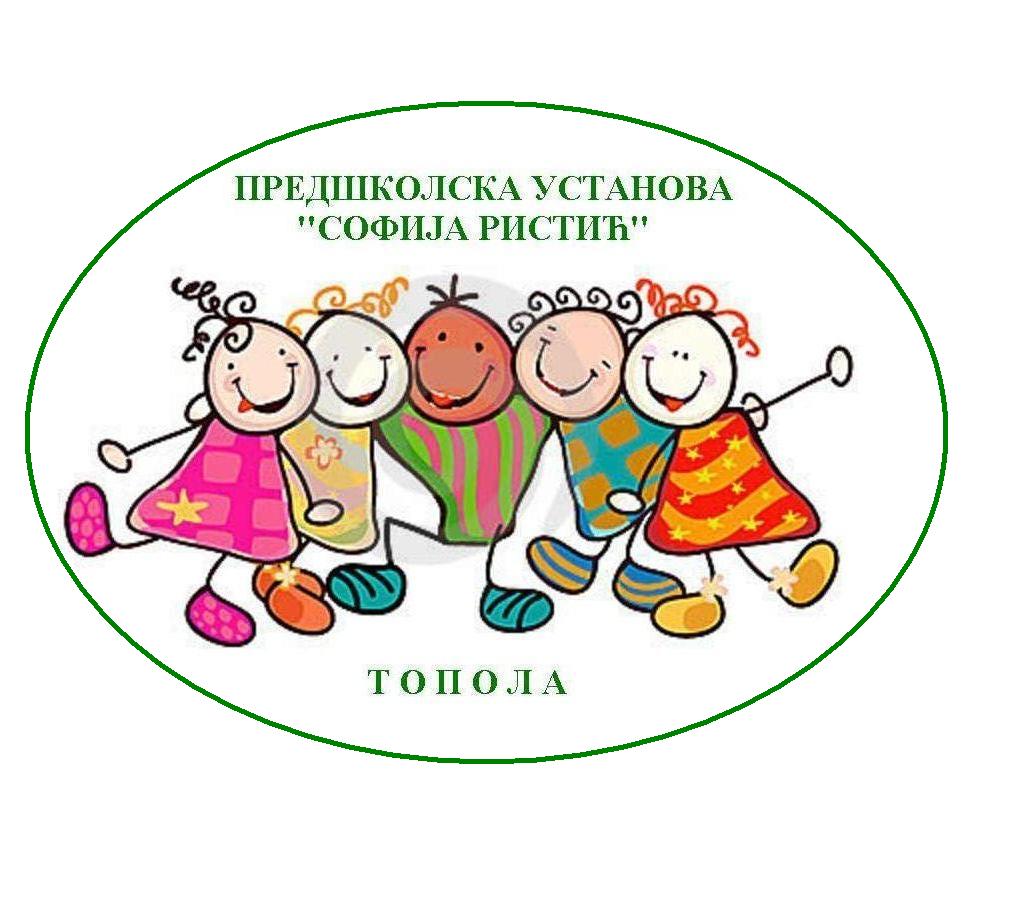 И  З  В  Е  Ш  Т  А  ЈО РЕАЛИЗАЦИЈИ ГОДИШЊЕГ ПЛАНА РАДАПРЕДШКОЛСКЕ УСТАНОВЕ „СОФИЈА РИСТИЋ“ ТОПОЛАЗА РАДНУ 2020/2021. ГОДИНУ	Топола, септембар 2021. године 	СадржајУВОД....................................................................................................................... 5Организација и облици рада............................................................... 6Посебни и специјализовани програми.............................................. 8Реализација развојног плана Установе........................................ 9  3.1.Извештај актива за развојно планирање........................................................... 9          4. Реализација програма васпитно – образовног рада и неге деце до                 3 године................................................................................................. 15                 4. 1. Извештај актива медицинских сестара............................................................. 16            5. Реализација програма васпитно – образовног рада са децом од 3               године до укључивања у програм припреме за школу  ............... 19               5. 1. Извештај актива млађих васпитних група........................................................ 20            6. Реализација припремног предшколског програма....................... 25		6.1. Извештај актива припремних предшколских група................................. 28            7. Здравствено – превентивна заштита................................................ 50              7. 1. Активности спровођења општих мера на унапређењу здравља................... 507. 2. Активности праћења раста, развоја и здравља деце и заштита од       болести............................................................................................................................. 50                          8. Извештај о исхрани деце.................................................................... 51           9. Извештаји стручних тимова............................................................... 53               9. 1. Извештај тима за самовредновање.................................................................. 54                  9. 2. Извештај тима за професионални развој........................................................ 64                  9. 3. Извештај тима за инклузивно образовање..................................................... 78                  9. 4. Извештај тима за заштиту деце од дискриминације, насиља, злостављања и                  занемаривања............................................................................................................ 82                  9. 5. Извештај тима за сарадњу са породицом и друштвеном средином............. 85                  9. 6. Извештај тима за маркетинг............................................................................ 92  	      9.7. Извештај тима за обезбеђивање квалитета и развој установе..................... 10410. Полугодишњи извештај о учинку програма за 2021. годину... 108            11. Материјални и технички услови рада......................................... 111Увод     Предшколска установа „Софија Ристић“ Топола задовољава потребе родитеља Општине Топола за збрињавањем деце, али и више од тога васпитно-образовни рад, социјализацију и превентивну здравствену заштиту, тако да у правом смислу те речи остварује 3 основне функције, а то су:васпитно-образовна – различитим поступцима и методама задовољава развојне потребе и васпитање и образовање деце;превентивна здравствена заштита кроз стварање санитарно-хигијенских услова и бриге медицинског кадра, правилне исхране и праћење здравственог статуса деце;и најзад социјална функција кроз социјализацију и                                               стварање једнаких услова за боравак сваког                                                               детета.                  Пресудне су у опредељивању за облике рада потребе родитеља и деце у Тополи као и у могућности саме Установе да испуни све прописане услове у погледу простора, опреме и кадрова. Такође су испоштовани сви захтеви у вези реализације Основа Програма васпитно-образовног рада, Основа Програма превентивне здравствене заштите и Норматива за исхрану деце, као и Програма социјалног рада.                   Целодневним боравком  у нашој установи, у трајању од 11 часова, било је обухваћено 169 деце у 7 васпитних група (од 1 до 6,5 година) и то 1 јасленог узраста од 1 до 3 године (укупно 14),  и у 4 васпитних група вртића узраста од 3 до 5, 5 година – 102  деце  и 2 предшколскe групe од 6 година (укупно 53). Припремним предшколским програмом, у трајању од 4h, у објекту забавишта била је обухваћена једна васпитна група (укупно 16). Годишњим планом рада наше установе предвиђен је пријем још две групе јасленог узраста (укупно 40) и три васпитне групе узраста деце 3-5,5 година (укупно 78), што није рализовано због незавршених радова на објекту забавишта.                   Припремним предшколским програмом  у трајању од четири сата – било је обухваћено 92 деце у 11 васпитних група на сеоском подручју – Наталинци, Винча,  Јунковац, Јарменовци, Жабаре, Блазнава, Д. Шаторња, Белосавци, Г. Трнава, Д. Трнава и Крћевац. 1. Организација и облици рада	        Радно време Установе је од 6 до 17 часова, односно у трајању од 4 сата у припремним предшколским групама.	        Предшколска установа „Софија Ристић“ својим облицима рада обухвата децу узраста од 1 до 6,5 године, који су организовани кроз рад:јаслене групе – рад са децом до три годинегрупе вртића – целодневни боравак – рад са децом од 3 до 5,5 годинагрупе вртића – целодневни боравак – рад са децом од 5, 5 до 6,5 годинаПП групе – полудневни боравак – рад са децом од 5,5 до 6,5 годинаРадна места, односно послови групишу се као: Послови руковођења;Финансијски и рачуноводствени послови;Правни послови;Послови васпитно-образовног рада и неге деце;Послови припреме и сервирања хране;Технички послови и послови одржавања;Послови одржавања хигијене.Табела: Приказ систематизованих радних места2. Посебни и специјализовани програми          Због трајања пандемије проузроковане вирусом COVID-19, посебни и специјализовани програми, који су предвиђени годишњим планом рада наше установе, нису реализовани (програм рекреативног боравка деце и једнодневни излет деце).3. Реализација Развојног плана Установе 3.1. Извештај актива за развојно планирање  Развојни план који је донет у 2018. године подразумева да се у наредне четири године, реализују активности унапређења рада Установе у четири области квалитетаВаспитно – образовни радПодршка деци и породици Професионална заједница учења Управљање и организацијаПолазиште за израду Развојног плана је извештај о самовредновању у претходном четворогодишњем периоду, али и реално стање делатности Установе.Стручни актив за развојно планирање је из Развојног плана издвојио је приоритетне циљеве и задатке из горе наведених области који су предвиђени за ову радну годину и оквирно утврдио активности, критеријуме успеха, носиоце и време реализације.Детаљан план активности интегрисан је у Годишњи план установе за радну 2020⁄21. годину и то у делу Програм васпитно образовног рада и Програм стручног усавршавања. Материјални услови за реализацију делатности, а односе се на набавку опреме и средстава потребних за квалитетније структуирање простора у вртићу.     	 Поред тога, у току ове радне године, акценат је био на инплементацији нових Основа програма ,,Године узлета“, односно на стварање услова који се, пре свега, односе на физичко окружење и грађење подстицајне средине за учење и професионално сналажење запослених у циљу усклађивања сличних вредности и вредности садржаних у новој компетенцији представљеној кроз слику о детету, вртићу и учењу деце предшколског узраста.   	 Чланови актива за развојно планирање  састајали су се, у проширеном и делимично измењеном саставу,  четири пута годишње у циљу припреме, реализације и праћења услова за отварање постављених циљева у планираним областима вредновања.Стручни актив за развојно планирањеНа основу члана 119.став 1. тачка 2) Закона о основама система образовања и васпитања (''Сл.гласник РС'' бр.88/2017, и 27/2018.) и члана 52. став 1.тачка 2) Статута Предшколске установе „Софија Ристић“ Топола, дел.бр. 224. од 22. 03. 2018. године, Управни одбор Предшколске установе ,,Софија Ристић“ Топола, на седници одржаној дана 13. 09. 2018. године, доноси.  С циљем израде развојног плана установе стручни актив за развојно планирање донео је одлуку о спровођењу активности – анализа  стања који ће поред резултата самовредновања бити полазиште за израду овог документа. 	Анализу стања вршиће: васпитачи, медицинске сестре, Савет родитеља и представници локалне самоуправе.Актив за развојно планирање се у односу на Годишњи план самовредновања бави следећим активностима: израдио је Акциони план и ускладио програмска документа са новим развојним планом.  Јасно су разрађени задаци, активности, носиоци и време реализације.Поштујући наложене мере и законске одредбе, предшколска установа „Софија Ристић“  Тoпола,извршила је низ активности  у спречавања и ширењу епидемије covida 19.Од 24. 11. 2020. штаб за ванредне ситуације општине Топола на  ванредној седници донео је препоруке да предшколска установа “Софија Ристић”, основне и средња школа са територије општине пређу на наставу на даљину, односно на online наставу у трајању од две недеље. Ова препорука требало је да ступи на снагу када на њих сагласност дају Школска управа Министарства просвете, науке и технолошког развоја у Крагујевцу, односно Општинска управа тј. Скупштина општине Топола када је у питању ПУ “Софија Ристић”. Сагласност на препоруке требало је да буде добијена, односно да се пређе на наставу на даљину, требало је приступити детаљној дезинфекцији простора у школама и предшколској установи уз стручни надзор Дома здравља „Свети Ђорђе”, али сагласност није добијена од Школске управе.Будимо хумани! Помозимо Гаврилу! Наше мало, Гаврилу значи пуно – порука је васпитача ПУ „Софија Ристић“, деце и родитеља.Предшколска установа „Софија Ристић“ у недељу 9. маја, у периоду од 10.00 до 18.00 часова, у улици Кнегиње Зорке организовала је хуманитарну акцију за помоћ малом Гаврилу. На штандовима који су за ту прилику постављени, нашли су се цртежи, спортски реквизити, књиге, бојанке, бојице.... и други предмети прикупљени у сарадњи са родитељима.Позивани  су грађани да куповином изложених предмета подрже акцију како би се што више прикупљених средстава донирало за Гаврилово лечење.Започет је убрзани рад на порталу e-vrtic како би се омогућио неометани упис деце у радној 2021/22. години.Kласичан непосредни рад са децом у васпитно – образовним установама омогућен je, на „Viber“ групи кадад је за то било потребе.Актив за развојно планирање редовно је одржавао састанке путем вибер групе, и уживо, записници су рађени у електронској форми, прослеђивани су директору као и извештаји актива.   	Израда инструмената у односу на вредновања планираних стандарда квалитета, анализом добијених података и предлогом мера на унапређење физичке средине која подстиче учење и  развој деце, подршка деци и породици, подстицање професионалне комуникације, организацијом рада Установа је ефикасна и делотворна.Што се тиче унапређења физичке средине и стандардаи унапређењафизичке средине и стандарда 1.1. набавка која је остварена из буџета  набавка канцеларијске и рачунарске опреме,-опрема за домаћинство (купљена је веш машина у месецу децембру 2021)-опрема за угоститељство (такође купљена је кухињка неутрала, која поседује (PVC палета, полице, конобарска колица, хлеборезница, сецкалица за поврће, уградња вентилационих канала) период (септембар- децембар)-кухињски апарати (кухињска неутрала, депуратор, полице, ормари)-од опреме за образовање (купљени су дечији креветићи (тридесет комада), клупе (40комада), столови (20 комада), сем дечијих креветића, сва остала опрема је за зграду забавишта-канцеларијска и рачунарска опрема (купљена су два штампача – у  месецу децембру), рачунар – март 2021)-набавка играчака и дидактичких средстава (новембар 2020)-материјал за образовање (хамери, свеске, оловке, папири у боји) набавка је извршена почетком месеца  септембра.Под задатком 2 предвиђени су завршни радови на реконструкцији и адаптацији објекта забавишта (урађена је електроинсталација,  хидрантна мрежа, инсталација против пожарног система). Зграда забавишта прикључена на водовод и канализацију. Све је рађено у периоду септембар – јануар. Такође у току маја завршено је реновирање пода у згради забавишта. Набављене су тракасте завесе. Планом није урађена замена кровног покриквача.Задатак 3 није реализован, где је било у плану уређење школског простора оба објекта које користи ПУ у Тополи. Уређење дворишта, уградња видео – надзора, осветљење спољашњег дела зграде и дворишта.Очекује се донација видео – надзора.Задатак 4 је у плану израда ПТД за реконструкцију и санацију зграде вртићаИзрада ПТД као основа свих будућих инвестиционих улагања у објекат вртића, за сада овај задатак није реализован.Задатак 5,   у њему је пларана замена беле фасадне столарије на згради вртића – улазног портала у јаслицама комплетна замена дотрајале дрвене столарије улаза у салу јаслица новом ПВЦ столаријом (замена портала који обухвата спољна врата, унутрашња врата са бочним стакленим зидовима што свеобухватно чини једну целину овај задатак је реализовану току јануара 2021. године).Задатак 6, Планом је предвиђена изградња стаза и рампа за инвалиде и на централној згради вртића, али то за сада није реализовано. Започети су радови. 	Задатак  7, Опремање кухиње у потпуности је реализовано у предвиђеном року. Задатак 8, Планиран је простори локалне заједнице да се користи  као место за учење кроз заједничке активности деце и одраслих, али планом није заживео до сада.Стандард 1.3.планирање и програмирање, све планиране активности на нивоу установе теку по плану.  Прикупљени су подаци од родитеља на нивоу васпитних група, размена информација постоји свакодневно на нивоу групе, такође и отворена врата једном недељно се одржавају на нивоу васпитних група и преко вибер група.Стандард 2.1.установа је сигурна и безбедна средина, што се тиче здравствене заштите и исхране деце јеловник је прилагођен узрасту и дневним потребама деце. Такође и простор радне собе је сигурна и подстицајна средина за боравак деце у установи.Стандард 3.1. Установа подстиче професионалну комуникацију прикупљањем прилога и постављањем на сајт и редовним ажурирањем редовно информише родитеље, јавност о актуелним дешавањима у установи.Стандард 4.2. Организација рада установе је ефикасна и делотворна, формирани су тимови  у складу са компетенцијама запослених. Што се тиче рекреативног боравка и екскурзија, све активности су одложене до даљњег због мера безбедности услед covida 19.  	 Стандард 1.3. планирање и програмирање. Све планиране активности на нивоу установе теку по плану.  Прикупљени су подаци од родитеља на нивоу васпитних група, размена информација постоји свакодневно на нивоу групе, такође и отворена врата једном недељно се одржавају на нивоу васпитних група.и путем вибер група.Настављен је рад по плану који је већ био предвиђен за ову школску годину, рад је настављен како је налагала епидемиолошка ситуација.Стандард 2.1. установа је сигурна и безбедна средина , што се тиче здравствене заштите и исхране деце јеловник је прилагођен узрасту и дневним потребама деце. Такође и простор радне собе је сигурна и подстицајна средина за боравак деце у установи.Предшколска установа строго поштује и води рачуна о заштити осетљивих категорија запослених – лица старија од 60 година, осетљиве групе и родитељи деце млађе од 12 година, те су они изопштени од обавезних активности централном објекту у Тoполи у складу са законским нормативима организован је рад на пословима дезинфекције објекта. Поштујући мере и препоруке министарства здравља, у једној радној соби није било више од два запослена – примењене су све мере заштите запослених од заразе, сви предмети који нису могли бити дезинфиковани су избачени из објекта.Стандард 3.1. Установа подстиче професионалну комуникацију прикупљањем прилога и постављањем на сајт и редовним ажурирањем редовно информише родитеље, јавност о актуелним дешавањима у установи.Велику улогу преузео је тим за маркетинг. Започет је убрзани рад на порталу e-vrtic како би се омогућио неометани упис деце у радној 2021/22. години.Родитељи су информисани путем обавештења (на вратима установе, сајта ПУ, фејсбук страници). Стандард 4.2. Организација рада установе је ефикасна и делотворна, формирани су тимови  у складу са компетенцијама запослених. Што се тиче рекреативне наставе и екскурзије, предвиђени планови су одложени до даљњег, то јест до укидања мера предострожности.4. Реализација програма васпитно – образовног рада и неге деце до 3 године       На основу извештаја актива и васпитно – образовног већа, праћења реализације активности на нивоу Установе, сачињен је извештај о реализацији васпитно образовног рада.      Програм неге и васпитања одвијао се у свим групама, а нарочито је овом аспекту поклањена пажња на млађим узрастима (до 3 године).      Млађа и старија јаслена група функционише годинама уназад са већим бројем деце него што норматив налаже,  са значајним интересовањем родитеља и сталним приливом деце.                                                                                         Програм је реализован уз препоруке из Основа Програма васпитно-образовног рада „Корак по корак 1“ и друге литературе. Планирање је вршено посебно за сваки узраст по развојним аспектима. Активности су биле осмишљене, подстицајне и богате. На реализацији програм, ове године, радило је пет  медицинских сестара. У мањем обиму су куповане играчке, а медицинске сестре израђују средства за подстицање развоја по свим сегментима – моторика, интелектуални, емотивни. У многим активностима су учествовали и родитељи.     Васпитање и негу деце до три године реализовале су медицинске сестре на основу програма васпитно образовног рада, неге и здравствене заштите деце до три године. Укупно имамо  четири медицинске сестре распоређене у две групе. Својим радом и залагањем испунили смо основне задатке неге и васпитно образовног рада чиме смо радили на:очувању и унапређивању здравља деце (кроз превентивну здравствену заштиту)неговање, подстицање и оплемењивање спонтаног развоја дететаочување индивидуалних потребастварање повољне социо- емоционалне климепосебан осврт на период адаптације.     Јаслице су превасходно орјентисане на негу, превентивну здравствену заштиту, појачану бригу и васпитање деце, па смо сходно томе планирали и реализовали рад у њима. Васпитни рад са децом на овом узрасту у највећој мери се одвија путем неге детета. Тесна повезаност психичког и физичког развоја наметнула је и неопходно јединство васпитања и неге малог детета. У богаћењу дечијих искустава и подстицаја развоја реализовали смо посебне садржаје и задатке у оквиру:игремоторичких активностисензо-перцептивних активностисоцио-емотивних односамузичко- ритмичких активностиграфо-ликовних активностиинтелектуалних активностијезичких активностиактивности драматизацијесарадња са породицом.4. 1. Извештај актива медицинских сестараРуководилац актива у овој школској години била је Љиљана Лекић. Програм неге и здравствено превентивног рада реализован је готово у потпуности. Поред дневних контрола здравственог стања, које су спровођене вршењем дневне тријаже и посматрања деце, као и уочавања промена на њима, спроводили смо и опште мере за унапређење здравља.Пријем детета у предшколску установу вршен је  са потврдом о урађеном систематском прегледу, овереном од стране специјалисте Дома здравља, тј. дечјег изабраног лекара и потврдом о исприманим вакцинама у складу са узрастом деце. . Пријем детета у вртић, након одсуства због болести, вршен је уз лекарску потврду, такође специјалисте ДЗ.Периодично смо мерили ТТ и ТВ деце, пратећи њихов физички раст и развој. Мерење свих група, обављено је током септембра и октобра.Поред овога, рађено је на праћењу и побољшавању хигијенских услова у вртићу, где се подразумева:Унапређење личне хигијене деце и особљаОдржавање чистоће целокупног простораПроветреностДДД пословиОдржавање и функционисање кухињског блокаПраћење исправности намирницаХигијенска дистрибуција хранеСанитарни прегледи радника – обављају се на 6 месеци. Сарадња са Институтом за јавно здравље (месечно узоркововање хране и брисева по објекту).Поред редовног рада са децом, медицинске сестре су активно учествовале у раду актива. Активи су одржавани као редован сегмент у плану и програму васпитно – образовног рада. Актив медицинских сестара у радној 2020/2021. години чинило је пет сестара.Састанци су одржавани сваког месеца са циљем што бољег и ефикаснијег васпитно-образовног рада, неге и превентивне здравствене заштите.Од почетка  септембра реализовано је девет актива медицинских сестара, с обзиром на то да наша установа броји пет медицинских сестара, и да се текуће ствари решавају током самог процеса рада. Сви састанци су одржани уз поштовање прописаних епидемиолошких мера. Поред редовног рада са децом, медицинске сестре су активно учествовале у раду актива. Активи су одржавани као редован сегмент у плану и програму васпитно-образовног рада.  Активи су уписани у свеску актива, ако и њихови записници. Стручни актив медицинских сестара се бавио текућим темама и задацима у складу са планом и програмом о васпитно- образовном раду са децом од 1. до 3. године, као и сарадњом са родитељима, локалном средином, организовањем и обележавањем празника у установи.  Родитељски састанак  је реализован у септембру са темом „Адаптација“ (уз поштовање епидемилошких мера). Организовање радионица са родитељима ове године је изостало због тренутне епидемиолошке ситуације.Угледне активности су реализоване по плану актива медицинских сестара.               Љиљана Лекић у месецу јануару реализовала је угледну активност из области развоја говора „ Зимска песма“. Реализована је четврте недеље јануара.Сузана Васић у месецу фебруару реализовала је угледну активност на тему „Тражење скривених предмета“.Катарина Качаревић реализовала је  угледну активност у месецу марту на тему Моторичке активности „Полигон “.Јелена Мандић, руководилац радне јединице – јаслице, реализовала је угледну активност у месецу мају на тему Развој чулне осетљивости „Купамо лутку“.Писане припреме, реализације, као и докази о одржаним активностима се налазе у књизи рада, као и личном и групном портфолију сваке медицинске сестре.  Током целе школске године организована је тријажа и у делу јаслица, и у вртићком делу (медицинске сестре су мериле телесну температуру сваком детету на улазу и вршиле дезинфекцију руку).5. Реализација програма васпитно – образовног рада са децом од 3 године до укључивања у програм припреме за школу         Програм се реализовао у 5 васпитних група у које је распоређено око 125 – оро  детета.        У овој радној години васпитачи деце узраста од 3 до 5,5 година определили су се за васпитно-образовни рад по моделу Б. Васпитно – образовни рад са децом од 3 до 5,5 година захтевало је планско систематско и целовито остваривање циљева и задатака васпитача што је условљавало  потребу програмирања, планирања и евидентирања тога рада.  Програмирали  смо и разрађивали садржаје који доприносе:Физичком развоју (искуства и знања која се стичу захваљујући кретању, опробавању својих телесних функција и коришћењу чула)Социо-емоционалном и духовном развоју (свет људи, однос према себи, према другима и према околини, етика и морал са правилима понашања, социјално искуство, еколошка сазнања)Когнитивном развоју (свет науке, људски рад и производња, логично математичка сазнања, саобраћај, самопослуживање и сналажење у животним околностима)Развоју комуникације стваралаштва (свет уметности, естетике, комуникациони системи).      Наведени задаци раелизовани су кроз планирање и развијање тема, садржаја, активности чије је полазиште дато у Основама програма и на основу чега се врши операционализација од стране васпитача (конкретни циљеви, садржаји и активности)      Васпитно-образовни програм планиран, је реализован  и праћен на нивоу групе, на нивоу тима (више група), установе како би у складу са конкретним карактеристикама  вртић је аутентично место живљења, учења, игре, раста и развоја детета.       Програмске основе за рад са децом од 3 до 5,5 година, подразумевали су да васпитачи у планирању издвоје циљеве, руководећи се начелима рада, сагледавајући основну функцију и улогу вртића, имајући у виду ко све и како може да буде део васпитно-образовног процеса (сарадња) и водећи рачуна о детету и његовом окружењу.        Програмски садржаји и задаци дати у Правилнику о општим основама предшколског програма, у реализацији кроз месечно-недељно-дневно планирање захтевају поштовање:узрасних могућности децеразличитих аспеката развојаиндивидуализације у радуактуелности у животном окружењупоказатеља праћења рада (евалуација)остварене сарадње са родитељима и средином.        Кроз развијање планираних тема преточених у садржаје и активности пратили смо и подстицали физички, социо-емоционални, интелектуални развој и развој комуникације.Кроз систем игара и активности (перцептивне, моторичке, откривачке, радне, здравствено-хигијенске активности, активности изражавања, итд.) дата је подршка детету да упозна себе, развије слику о себи и свету који га окружује.5. 1. Извештај актива васпитача млађих васпитних групаУ месецу септембру конституисан је актив и израђен је годишњи и месечни програм и план рада актива васпитача за узраст од 3 до 5,5 година.Извршен је одабир уџбеника за децу: „Ватромет знања“, издавач „Публик Практикум“ Земун. Васпитно особље је добило потребан материјал за обављање васпитно – образовног рада.Васпитачи су изабрали теме за угледне активности које ће реализовати 2020-2021. године, а реализована је крајем септембра 22. 09. 2020. угледна активност „Јесење дрво“ коју је реализовао васпитач  Снежана Јанковић, у присуству васпитача Снежане Илић. Свака васпитна група одредила је место и време реализације „Дана отворених врата“:-млађа васпитна група 1 (Александра Спасић и Маја Скадарка) среда од 12. 00 до   13.00 часова-млађа васпитна група 2 (Славица Зечевић и Радиславка Благојевић) среда од 11.30  до 12.00 часова - средња васпитна група (Снежана Марковић и Слађана Лазаревић) среда од 12 до 13  часова  -мешовита група (Светлана Вуковић и Данка Јовановић) четвртак у 13.00 часова  -старија васпитна група (Снежана Јанковић и Снежана Илић) уторак од 12.00 до 13.00 часова.Све васпитне групе обележиле су Дан јесени (23. септембар) кроз разне активности (радионице, активности у природи, рецитације, песме). У октобру одржано је сусретање васпитача „Један дан у вртићу“, у организацији Удружењаваспитача, у  Врњачкој Бањи (02 - 04. 10. 2020) у хотелу „Бреза“. На поменутом је презентован рад „Деца водичи кроз окружење“, аутора С. Јанковић и К. Марјановић, васпитача наше установе.У периоду  05 - 11.10.2020. реализована је Дечја недеља под слоганом  „Подељена срећа, два пута је већа“. Васпитачи су у оквиру група реализовали планиране активности , поштујући епидемиолошке мере:        - понедељак (спортске игре и активности)         - уторак (драмске игре и активности)          - среда (радионица са децом)          - четвртак (ликовне игре и активности)          -петак (маскенбал).У сарадњи са родитељима израђени су костими за децу за манифестацију „Дани грожђа и вина“. Дефиле је одржан улицама Тополе, након чега су деца добила слаткише од службеника јединице локалне самоуправе.08. 10. 2020. имали смо посету представника ЈКСП Топола (Наталија Радовановић и Катарина Брковић) који су презентовали тему „Очистимо град“. Деца су упозната са човековим значајем у очувању природе.	У месецу новембру обележен је Дан толеранције (16. новембар). На нивоу група одржане су активности везане за толеранцију, уважавање туђег мишљења (такмичарске и друштвене игре).      03. 11. 2020. у просторијама ПУ „Софија Ристић“ одржана је презентација „Чистоћа  у време короне и здрава исхрана“ у реалзацији медицинског особља ДЗ „Свети Ђорђе“ Топола.У току месеца новембра реализоване су следеће угледне активности:-12. 11. 2020. васпитач Данка Јовановић одржала је активност „Домаће животиње“, у присуству васпитача Светлане Вуковић-13. 11. 2020. васпитач Светлана Вуковић одржала је угледну активност „Домаће животиње“, у присуству васпитача Данке Јовановић.Пошта Србије је обавестила установу о наградном конкурсу „Пиши Деда Мразу“ за децу узраста до 10 година. Конкурс је трајао до 05. децембра. Деца су учествовала самостално или групно користећи различите ликовне технике на цртежу слободног формата. Циљ акције је подстицај дечје креативности и препознавање талента.     У месецу децембру, препоруком  Штаба за ванредне ситуације општине Топола, одлуком скупштине општине Топола, а у складу са тренутном епидемилошком ситуацијом, установа је прешла на онлајн рад од 01. до 15. децембра 2020. Родитељи су упознати са тим начином рада у протеклом периоду. Фотографије и снимке реализованих активности прослеђивали су на горе поменут начин. На основу добијених повратних информација, васпитачи су писали недељне  извештаје које су достављали координатору актива.Увидом у анализу података добијених посматрањем, праћењем детета и увидом у разноврсне ситуације васпитачи су припремили извештаје.  	На нивоу група обележен је Дан зиме – васпитачи су са децом организовали активности на отвореном простору, у природи (посматрала исту, цртала, сликала, рецитовала...)Планирана новогодишња позоришна представа у извођењу васпитача ове године није реализована због епидемиолошке ситуације.  	У овом месецу реализоване су следеће угледне активности:       - 18. 12. 2020. активност „У сусрет зими“, васпитач Маја Скадарка у присуству Александре Спасић        - 21. 12. 2020. активност „Новогодишња честитка“ , васпитач Снежана  Илић у присуству васпитача Снежане Јанковић         - 23. 12. 2020. активност „Новогодишњи украси“, васпитач Александра  Спасић у присуству васпитача Маје Скадарке.Сви васпитачи (чланови актива) детаљно су сумирали постигнуте резултате на основу којих је написан извештај и анализа актива васпитача за узраст од 3до 5,5 година.  	 Поводом предстојећих празника, а због даље организације рада, родитељи су се изјаснили путем анкете (прослеђене путем вибер група) о потреби боравка детета                   у вртићу 08. јануара.  На основу добијених података, одлучено је да поменутог датума установа неће радити.У месецу фебруару, васпитачи су анализирали свој рад и документацију уз примену Општих основа предшколског програма. Васпитач Ивана Марковић, координатор предшколске онлајн заједнице учења, обавестила је васпитно – образовно особље о предстојећем вебинару (формирана је вибер група). За правилан физички раст и развој деце, деца су учествовала у активностима на снегу.У месецу марту, васпитачи су са децом реализовали активности поводом обележавања Дана жена (8. март), Дана пролећа (21. март) и Дана воде (22. март) кроз ликовне, говорне, музичке, драмске, физичке активности... У овом месецу одржана је угледна активност „Моја мама“. Поменуту активност реализовао је васпитач Снежана Марковић, у присуству васпитача Слађане Лазаревић. 	Поводом вебинара, у овом месецу, реализоване су следеће теме:Васпитање предшколске деце пружањем подршке и успостављањем правилаПодршка породицама са децом предшколског узраста из осетљивих групаСоцијално – емоционално учење деце предшколског узрстаДигитални алати у функцији професионалног развојаПодршка добробити и резилијентности деце предшколског узраста.У месецу априлу, родитељи су путем вибер групе давали своје предлоге за активности које ће се реализовати у оквиру васпитних група. Обележен је Дан заштите природе кроз прилагођене активности (11. април). Такође, адекватним активностима обележен је и Дан планете Земље (22. април). У овом месецу васпитач Славица Зечевић одржала је угледну активност „Испод печурке“, у присуству васпитача Радиславке Благојевић, дана 21. 04. 2021. У периоду 26 – 29. 04. 2021. реализоване су радионице са децом поводом верског празника (Васкрса).16. 04. 2021. наша установа презентовала је рад на вебинару.           Тема вебинара: „Васпитање деце предшколског узраста пружањем подршке и            успостављањем правила“           Тема презентације: „Учење правила понашања помоћу игре улога“           Аутори рада: васпитачи Сања Дугић, Кристина Марјановић и Ивана Марковић           Презентери рада: Сања Дугић и Кристина Марјановић Могућност праћења вебинара имало је целокупно васпитно – образовно особље (путем ZOOM апликације).Наша установа је у сарадњи са Удружењем „Загрљај“, учествовала у хуманитарној          акцији „За Гаврилову победу“,  тако што су на штанду поменуто Удружења изложени дечји продукти  који израђени 26. априла, у установ  (фарбана јаја). У месецу мају, обележили смо Дан вртића (36 година од оснивања установе и 76 година постојања предшколства у Тополи) видеом на  FB страници који је укључивао активности средње, мешовите, старије и припремних предшколских група, у трајању од 50 минута. У  ово месецу реализована је угледна активност „Врсте саобраћаја“, у извођењу васпитача Слађане Лазаревић, а у  присуству Снежане Марковић (10. 05. 2021).09. 05. 2021. у периоду од 10. 00 до 18. 00 часова, у улици Кнегиње Зорке, наша   установа учествовала је у хуманитарној акцији „За Гаврилову победу“. У сарадњи са родитељима, прикупљене су играчке, књиге, спортски  реквизити...који су били изложени на штанду у поменутој улици. Сво васпитно – образовно особље учествовало је у овој акцији, а прикупљена новчана средства уплаћена су за лечење малог Гаврила.У месецу јуну, на нивоу група, израђен је план рада у летњем периоду. Сви васпитачи (чланови актива) сумирали су постигнуте резултате, на основу којих је написан овај извештај. Сво васпитно – образовно особље добило је потврде о похађању вебинара.   6. Реализација припремног предшколског програма      Припрема детета за полазак у школу је процес који се одвија током читавог предшколског периода у оквиру подстицања општег развоја детета.      Остваривање Припремног предшколског програма одвијао се у 14 група и у складу са општим начелима васпитно-образовног рада, са специфичним задацима који се односе на важне аспекте припреме за полазак у школу.       ППП се у  ПУ „Софија Ристић“ остварена је у периоду од септембра до јуна месеца кроз полудневни и целодневни рад са децом. Након проглашења ванредног стања, са радом се наставило путем вајбер група. Програм припреме деце за школу, као систем активности и садржаја,  посебних методичких поступака којима  је циљ да се постигне интелектуална, социјална, емоционална и мотивациона готовост за оно што их очекује у школи, уз развој сазнајних интересовања, потребних за школски начин учења, оствариварен је од ове године по Моделу Б за који су се васпитачи свих ПП група определили.             ЦиљевиСтицање позитивне слике о себиРазвијање поверења у себе и другеПодстицање самосталности, индивидуалне одговорности и аутентичности израза и деловањаРазвој интелектуалних капацитета у складу са развојним потребамаРазвој социјалних и морални вредностиКултивисање дечјих емоција, неговање ненасилне комуникације и толеранцијеРазвијање моторних способности и спретностиПрипрема деце за наступајуће транзиционе и комплексније периоде животаРазвијање свести о значају очувања природне и друштвене средине.Активности којима се доприноси аспектима развојаОпшти циљеви предшколског васпитања и образовања су:Стицање позитивне слике о себиРазвијање поверења у себе и другеПодстицање самосталности, индивидуалне одговорности и аутентичности израза и деловањаРазвој интелектуалних капацитета у складу са развојним потребамаРазвој социјалних и морални вредностиКултивисање дечјих емоција, неговање ненасилне комуникације и толеранцијеРазвијање моторних способности и спретностиПрипрема деце за наступајуће транзиционе и комплексније периоде животаРазвијање свести о значају очувања природне и друштвене средине.      У планирању и реализацији ППП васпитачи су акценат ставили на развој социо-емоционалног аспекта развоја (развоју позитивне слике о себи, осећају припадности групи, сарадњи и договору, правилима понашања у групи, лепом понашању,препознавању емоција код себе и других, решавању конфликата, уважавању туђих емоција)       Уважавајући индивидуалне особености деце, дечја предзнања и интересовања, васпитачи су планирали и реализовали активности и садржаје за подстицање и осталих аспеката развоја: развој комуникације (посебно правилна артикулација, повећање фонда речи, проширивање реченица, препричавање, причање на основу искуства и на основу слике, рецитовање, граматички исправан говор, овладавање комуникативним функцијама говора, активно слушање и сл.); когнитивни развој (подстицање опажања, закључивања, анализе, синтезе, апстраховања и уопштавања). Значајан део програма био је на постицање естетског доживљаја и изражавања кроз ликовне, музичке и драмске активности.       Програм физичког развоја био је прилагођен објективним околностима у којима групе функционишу и временским приликама (различити облици кретања, физичко вежбање, покретне игре...).6. 1. Извештај актива припремних предшколских групаДана 24. 08. 2020. године одржан је актив припремних предшколских група. На састанку су присуствовали васпитачи предшколских група  и директор.На првом састанку конситуисан је актив, изабран је вођа актива, записничар, и израђен је годишњи и месечни програм рада актива.  Чланови актива припремних предшколских група:Тања Јовановић (директор; од месеца марта члан актива млађих група)Сања Дугић (вођа акива и васпитач припремне предшколске групе полудневног боравка у Јунковцу)Ивана Марковић (записничар и васпитач припремне предшколске  групе полудневног боравка у Горњој Трнави)Лидија Ђорђевић (васпитач припремне предшколске групе целодневног боравка у Тополи)Слађана Лалић (васпитач припремне предшколске групе целодневног боравка у Тополи)Марина Илић (васпитач припремне предшколске групе целодневног боравка у Тополи, Забавиште)Гордана Ниџовић  (васпитач припремне предшколске групе полудневног  боравка у Тополи; од месеца марта директор)Славица Спасић (васпитач припремне предшколске  групе полудневног боравка у Наталинцима)Марија Симовић (васпитач припремне предшколске  групе полудневног боравка у Белосавцима) Јелица Марковић (васпитач припремне предшколске  групе полудневног боравка у Доњој Шаторњи)Милена Нешовић  (васпитач припремне предшколске  групе полудневног боравка у Јарменовци)Сања Јанићијевић  (васпитач припремне предшколске  групе полудневног боравка у Крћевцу)Јелица Живановић (васпитач припремне предшколске  групе полудневног боравка у Блазнави)Олгица Гајић (васпитач припремне предшколске  групе полудневног боравка у Винчи)Исидора Радовић (васпитач припремне предшколске  групе полудневног боравка у Доњој Трнави)Кристина Марјановић (васпитач припремне предшколске групе полудневног боравка у Жабару).План и програм рада актива васпитача припремних предшколских групаСледећи актив припремно предшколских група одржан је 27.09.2020. године. На активу су присуствовали сви васпитачи  васпитних група и директор . 	Велики број издавача доставио је своје понуде које су чланови актива разматрали.Донешена је одлука да то буде уџбеник   Публик Практикум  ,,Књига за сваког предшколца“ (плаћање ће се одвијати у складу са условима издавача). Дечија недеље (05. 10 – 11. 10. 2020. године) под слоганом ,,Подељена срећа је два пута већа“ – организована се уз поштовање свих епидемиолошких мера, скромније него претходних година, због ситуације изазване епидемијом COVID - 19. Конвенције Уједињених Нација, о правима детета из области људских права из 1989. године уз подршку Министарства Србије, борачка и социјална питања.  	Све васпитне групе  су се изјасниле око обележавања исте на следећи начин:- Понедељак (05. 10. 2020): спортске активности (шетња и такмичарске игре уз придржавање превентивних мера прописаним Министарством просвете, науке и технолошког развоја)- Уторак (06. 10. 2020): драмске активности- Среда (07. 10. 2020): радионица с децом (израда маске и костима)- Четвртак (08. 10. 2020): ликовне активности- Петак (09. 10. 2020): маскенбал (предлози за маскенбал су Јесење чаролије тј. све оно што обележава јесен воће, поврће, лишће,  бундве, чокот-виново лишће, сунцокрети, као и ликови из разних бајки и прича које су биле дрматизоване у оквиру свке предшколске групе).У сарадњи са локалном самоуправом, организован је дефиле улицама Тополе. У свим васпитним групама одржани су родитељски састанци (због епидемије родитељски је одржан на отвореном простору уз прописану дистанцу), а једна од тачака дневног реда био је и одређивање простора и времена за Дан отворених врата и то:- ППГ  полудневни боравак ( Гордана Ниџовић среда од 11. 30 до 12. 00 часова)  -ППГ целодневни боравак ( Марина Илић    уторак од 12.00 часова )-ППГ целодневни боравак (Слађана Лалић и Лидија Ђорђевић уторак од 13.00 часова)-ППГ Јунковац (Сања Дугић  уторак од 11.30 до 12.30 часова)-ППГ Наталинци (Славица Спасић  петак од 11.30 до 12.30 часова)-ППГ Жабаре (Кристина Марјановић  понедељак од 11.30 до 12.30 часова)-ППГ Белосавци (Марија Симовић  среда од 12.00 до 13.00 часова)-ППГ Винча (Олгица Гајић петак од 12.00 часова)-ППГ Доња Шаторња (Јелица Марковић   петак  од 11.30 до 12.30 часова)-ППГ Јарменовци ( Милена Нешовић петк од 11.45 до 12.45 часова)-ППГ Крћевац (Сања Јањићијевић петак од  12.00 до 13.00 часова)-ППГ  Блазнава ( Јелица Живановић петак  од 11.30 до12.30 часова)-ППГ Горња Трнава (Ивана Марковић  среда од 12.00 до 13.00 часова )-ППГ Доња Трнава (Исидора Радовић среда од 12.00 до 13.00 часова) 	Све васпитне групе обележиле су 23. септембар први дан јесени пригодним активностима као што су:-шетњом по околини ослушкујући промене у природи, сакупљали су опало лишће ,шишарке, кестење, драматизовали причу „Јесен“, отискивали  јесење плодове  правили јесење слике, имали су радионицу са децом на тему „Јежеви од лишћа“, правили сове ,усвајали песме  ,,Тихо тихо пада“, ,,Кестен“ и друге активности. Све активности су фотографисане и постоје записи у виду припрема као и обележене активности у дневнику сваког васпитача.Дана 02. 10. 2020. године одржан је актив припремних предшколских група. На састанку су присуствовали васпитачи предшколских, група и директор. 	Васпитачи су адекватним активностима обележили Дан јесени, и сви суобјављени на нашој FB страници. Све групе су у својим местима организовале заједничка шетњу, неке по својим селима,шумским стазама, а неке по Опленцу (сакупљање јесењих плодова).ППГ Винча је обрадила драмску игру ,,Зекина кућица“.ППГ Јунковац је драматизовала причу ,,Принцеза Жозефина Фина и принцХрабрић“.ППГ Крћевац је имао драматизацију приче ,Деда и репа“.ППГ полудневни боравак –Топола (Гордана Ниџовић) драматизација приче,,Мачак и Петао“.ППГ Наталинци посетили су школску библиотеку као и дрматизовали причу„Златокоса и три медведа“.ППГ Горња Трнава имали су традиционални Јесењи вашар као и драматизацијуприче ,,Деда и репа“.ППГ Доња Шаторња драматизовала је текст ,,Залутало поврће“.У среду одржана је радоница са децом где су све групе правиле маске које ће бити употребљене за предстојећи маскенбал. 	У претходном периоду рађено је на адаптацији нове деце која су први пут у колективу. Томе је посвећена велика пажња, као и упућивање родитеља на адаптацију и могуће реакције деце. У овом периоду остварена је успешна сарадња предшколске установе са родитељима. На основу новонастале ситуције појава вируса COVID-19 Опленачка берба поклопила се са Дечијом недељом, али маскенбал који је био планиран реализован је на следећи начин:-сеоске групе су ораганизовале маскенбал у својим местима тако што су прошетали улицама села уз одговарајућу дистанцу и са маскама које су направљене у оквиру заједничке радионице, сем групе из Горње Трнаве ,Доње Трнаве“ које су учествовале заједно са децом из Тополе. Угледне активности које су планиране и реализоване у овом периоду су : -„Дечији поскок и глоп уз музичу игру Мали плес“ васпитач Славица Спасић реализовала је 30. 09. 2020. године (методика физичког васпитања) -,,Црвенкапа – драматизација приче, јединица усмерене активности бацање, гађење, хватање“ (методика физичког васпитања) реализована је 29. 09. 2020. године Све ове активности су презентоване на активу са припремом и фотографијама  као доказ о раду. Међународни Дан толеранције се обележава 16. новембра – то је дан који нас подсећа на поштовање и уважавање другачијих од нас. Тај дан ће бити обележен адекватним активностима у свим васпитним групама.Међународни дан ,,Чистих руку“ (15. октобар) је дан када треба да развијамо културу прања руку, као меру спречавања болести (промовисање идеје која се може претворити у аутоматско и практично понашање особе која се примењује кад је то потребно), а сада у овим условима веома има велико значење за очување нашег здравља и спречавању појаве ширење вируса. Тај дан ће такође бити обележен у свим групама пригодним активностима Меународни дан ,,Дан детета“ (20. новембар) пригодним активностима утицати на међусобну интеракцију и разумевање деце у свету. Овај дан се обележава да би се скренула пажња јавности на обавезе друштва према деци, као и актуелне проблеме са којима се они срећу. Васпитачи су обавештени о Ликовном конкурсу ,,Железнице Србије“ у чијем саставу је Железнички музеј под називом ,,Железница очима деце“ (37 ликовни конкурс).Радови је било могуће израдити различитим техникама (оловка, темпера, гваш, акварел ,туш..). Сви учесници су морали да уз радове за сваког аутора попуне и изјаву о давању сагласности за прикупљање и обрачун података о личности на линку :http:/www.zeleznicesrbije.com/zeleznica-ocima-dece/. Рок за приспеће радова био је 04. децембар 2020. године. Такође, васпитачи су обавештени и о конкурсу ,,Пиши Деда Мразу „ – пошта Србије и ове године организује 18 по реду наградни конкурс за децу, у жељи да кроз различите форме креативног изражавања децу уведемо у свет одрастања, подстакнемо њихову маштовитост, очување писмености и правих вредности деца од 3-10 година пошаљу најлепше бисере свог уметничког ствралаштва. Конкурс је био отворен до 05. децембра.У месецу октобру одржано је Сусретање васпитача ,,Један дан у вртићу“ у организацији Савеза удружења васпитача Србије. Поменути стручни скуп организован је у Врњачкој Бањи, у хотелу „Бреза“ где је учествовала и наша установа са темом ,,Деца водичи кроз окружење“. Овај рад представља завршну фазу пројекта ,,Лепа је мала варош Топола“, а аутори су васпитачи Снежана Јанковић и Кристина Марјановић. У раду су приказане активности које су се одвијале у току једног дана када је припремна група полудневног боравка из Жабара посетила средњу васпитну групу целодневног боравка у Тополи. Деца са села су била одушевљена ритмом дана као и заједничким одласком у музеј „Први српски устанак“, причом о Карађорђевом прибору за јело, како се тада живело, радило и писало. Све је то допринело да се створи један филм, у трајању од 20 минута,  који је представљен на сусретима васпитача, 03. октобра 2020. Дана 27. 11. 20120. године одржан је актив припремних предшколских група. На састанку су присуствовали васпитачи предшколских група и директор. У складу са потребама и могућностима групе, васпитачи су планирали посете сеоском домаћинству. Свакако да је то највећим делом зависило од удаљености васпитне групе до самог домаћинства, организовања превоза и, генерално, од сарадње са родитељима. Због новонстале ситуације с вирусом, многе групе су организовале да представе деци путем активности домаће животиње да не би дошло до кршења прописаних мера. Угледне активности које су планиране и реализоване за овај период су: -,,Шумске животиње“  методика упознавања околине, васпитач Ивана Марковић је реализовала активност 09. 11. 2020. године -,,Домаће животиње“ методика упознавања околине, васпитач Гордана Ниџовић је реализовала активност  02. 11. 2020. године -,,Лешник дрво високо“ методика музичког васпитања, васпитач Јелица  Живановић је реализовала активност 16. 10. 2020. године. О овим активностима постоје докази у виду фотографија писаних припрема и дискутоване су на активу ППГ. Међународни Дан толеранције се обележава 16. новембра – то је дан који нас подсећа на поштовање и уважавање другачијих од нас. Тај дан је био обележен адекватним активностима у свим васпитним групама. 	Обележили смо и међународни Дан детета (20. новембар) пригодним активностима у свакој групи вспитачи су се трудили да реше актуелне проблеме са којима се деца сусрећу. 	Директор установе је проследио преко вибер групе обавезне мере заштите у циљу спречавања ширења заразе COVIDOM-19, које смо проследили родитељима, а које је било у складу са епидемиолошком ситуацијом. По повратку детета у предшколску установу, а након одсуствовања од два дана, доставе потврду васпитачу од надлежног педијатра да је дете здраво и да може да се врати у колектив. Свакодневно пре поласка у вртић родитељ има обавезу да детету и себи измери температуру, уколико деца има респираторне симптоме или цревне инфекције, повишену температуру, или сумњу на почетак болести потребно је да остану код куће и да се јаве педијатру. За сваку промену здравственог стања детета или члана породице родитељ или старатељ мора да обавести Установу, потребно је да родитељи смање учесталост својих социјалних контаката у свакодневним активностима како би могућност заразе била сведена на минимум. По препоруци кризног штаба, а одлуком Скупштине Општине Топола Установа,,Софија Ристић“ Топола, прешла је на онлајн наставу од 01.12. 2020. у трајању од  две недеље.Дана 29. 12. 2020. године одржан је актив припремних предшколских група. На састанку су присуствовали васпитачи предшколских, група и директор.Удружење васпитача је 23. 12. 2020. године преко зоом апликације одржало презентацију на тему нових основа програма, са темом ,,Простор као трећи васпитач“ (ограничења и могућности у измењеној еподемиолошкој ситуацији) – Катарина Ђурић (стручи сарадник –психолог).Слика о детету, физичко окружење, положај детета у окружењу, употреба сензорих табли, скривалица, торба, џепова, реалних предмета, модела лутки. Сарадња, тимски рад у овом окружењу као и основни елементи подршке у развоју детета:-адеквато реаговање на потребе детета за сигурношћу, прихватањем и учествовањем-грађење узајамних односа повезаности и усклађености са окружењем.На овом вебинару учествовала је васпитач Кристина Марјановић која је и презентовала своје утиске преко вибер групе и упутила нас у оно што ће бити коришћено у наредном периоду у раду васпитача и њихових компетенција. Угледне активности које су планиране и реализоване у овом периоду су:-,,Новогодишње чаролије“ (ликова радионица) методика ликовног васпитања 17. 12. 2020. године.Ову активност је презентовала васпитач Кристина Марјановић на активу са припремом и фотографијама као доказ о раду. Сви чланови актива су презентовали праћење и посматрање дечијег развоја и напредовања кроз наш задатак да вршимо процену напредка у развојном контексту сваког детета понаособ и сагледамо дејство фактора који утичу на дететове урођене способности да расте, развија и остварује своје капацитете (идивидуалним карактеристикама ,мотивацији, когитивним способностима, физичким као и развоју језичке комуникације).У радним књигама постоје писане форме дечијег развоја и напредовања тако да се на тај начин реализовала и ова тачка планираног рада актива Све групе су обележиле ,,Дан зиме“ 21. децембар, пригодним активностима, деца су уживала правећи пахуље, Снешка Белића, драматизовали су разне приче, бајке као што су: „Суза мама зиме“,  ,,Прва пахуља“,  ,,Иде зима“... Правили су честитке за предстојеће празнике и припремали интерне новогодишње приредбе у оквиру својих група. О овим активностима постоје слике на вибер групама које су прослеђене родитељима и на нашу фејсбук страницу доказујући наш рад и труд у реализацији ове теме. Наш актив реализовао је све планиране активности за овај период као и за период од почетка школске године са тим да све што се дешава у вези новонасталог вируса covid-19 прати и примењује у свом раду и активностима. Пратећи и ширење вируса у својој Општини реализује и рад на даљину када је то потребно зарад боље функционалности и очувања здравља деце и запослених у Установи. Свака промена у нашем плану се евидентира и путем извештаја обавештава о измени о планираним активностима, а васпитачи се у том случају путем вибер група обавесте о измени у даљем раду нашег актива и група.  Васпитачима је понуђена даља сарадња са часописом ,,Мали Витез“. Услови понуде за друго полугодиште 2020/2021, излази пет бројева, где је цена једног примерка 220 динара. Плаћање у целости је 1.100 динара  до 25. Фебруара или у ратама (прва рата-550 динара до 25. фебруара и друга рата 550 динара до 25. марта). Они имају и наградни конкурс ,,Три четири – сад“ где могу да се шаљу дечији цртежи, снимане игре, дружење, прославе, рецитације (тема није одређена) из области дечијег стваралаштва.Дана 25.02.2021. године одржан је актив припремних предшколских група. На састанку су присуствовали васпитачи предшколских, група и директор установе.  У свим васпитним групама обележен је дан борбе против пушења (31. јануар). Пригодним активностима као што је израда плаката, усвајање разних песмица о очувању здравља и колико је дувански дим штетан по околину, а нарочито ако су у близини деца , показали су деца својим продуктима који су прослеђени преко вибер групе и преко наше платформе.Анализа педагошке документације подразумевала је да се анализира рад васпитача и документације уз примену Општих основа програма предшколског васпитања и образовања. Све активности које су васпитачи планирали за одређени период оне су и реализоване и као доказ о томе су писане форме у радним књигама као и фотографије о истим.. Наш актив реализовао је све планиране активности за овај период као и за период од почетка школске године са тим да све што се дешава везано за вирус covid-19 прати и примењује у свом раду и активностима. Пратећи и ширење вируса у својој Општини реализује и рад на даљину када је то потребно зарад боље функционалности и очувања здравља деце и запослених у Установи. Свака промена у нашем плану се евидентира и путем извештаја обавештава о измени о планираним активностима, а васпитачи се у том случају путем вибер група обавесте о измени у даљем раду нашег актива и група. Сви чланови актива су презентовали праћење и посматрање дечијег развоја и напредовања кроз наш задатак да вршимо процену напретка у развојном контексту сваког детета понаособ и сагледамо дејство фактора који утичу на дететове урођене способности да расте, развија и остварује своје капацитете (идивидуалним карактеристикама, мотивацији, когнитивним способностима, физичким као и развоју језичке комуникације). У радним књигама постоје писане форме дечијег развоја и напредовања тако да се на тај начин реализовала и ова тачка планираног рада актива. На активу васпитачи су упознати са конкурсом XX изложба дечијих ликовних радова ,,Плава Планета – Дан Планете Земље“. Тема је гласила: обнови планету Земљу. Рок за слање цртежа био је 18. април, а радови су се слали на ФБ групу Дан планете Земље 2021.Мирјана Милошевић Симић је послала допис за онлајн акредитован семинар НТЦ и рана музичка стимулација (кат.број 182, 16 сати) који ће бити одржан 27. и 28. 02. 2021. године преко платформе Зоом. Семинар су реализовали аутори др Ранко Рајовић и Маријана Симић. Цена стручног усавршавања за установе је 5500, а за појединце 4500 дин. Тема је рани развој и неурофизиологија, рана музичка стимулација и неформално учење кроз игру.Дана 30. 03. 2021. године одржан је актив припремних предшколских група, састанку су присуствовали сви васпитачи и директор. Обележавање Дана жена (8. март) у свим васпитним групама пртекао је у припремању разних активности од радионица са децом до приредби за маме и баке које су се одвијале путем вибер група или зоом апликација. Деца су са својим васпитачима правила честитке, поклоне за маме, усвојила рецитације, приче, драмамтизације које су изазвале позитиван осећај, радост код деце и родитеља и на такав начин приближили разумевање породичних односа и родбинских веза.У свим васпитним групама обележавање Дана пролећа (20. март) реализован је активностима које могу да се изведу у природи на отвореном, јер само на тај начин деца најбоље могу да уоче промене у природи услед доласка новог годишњег доба. Групе су своје радове објавили на страници наше установе и на тај начин показали продукте свог рада (усвајање рецитације, приче о пролећу, драматизација текстова који се придржавају теме и наравно музичке бројалице). Обележавање Дана воде (22. март) планиран је и реализован у свим групама са намером да приближи деци значај воде за живот биљака, људи и животиња. Пригодним активностима ова тема и продукти су прослеђени на страницу наше установе.  Угледне активности које су планиране и реализоване за овај период су:-Васпитач Јелица Марковић имала је за тему ,,Мами на дар“ креативно- музичко такмичарска радионица са децом и родитељима.Област ликовно у колерацији са физичким васпитањем. Реализовна је 06.03.2021. године.-Васпитач Исидора Радовић имала је за тему ,,Зекина кућица“ методика развоја говора која је реализована 19. 03. 2021. године -Васпитач Лидија Ђорђевић за тему је имала ,,Наша башта – сејемо и садимо“ методика упознавања околине коју је рализовала 30. 03. 2021. године. Све угледне активности имају доказ у виду писаних припрема, фотографија којисе налазе у архиви актива и личног портфолија, понуђен је вебинар обуке – инклузивно предшколско васпитање и образовање на основу којег морамо да даберемо тему за коју ћесе правити презентација (ојачати своје компентенције и унапредити рад у установи) .Ово је предшколска онлајн заједница учења где се васпитачи обучавају за нове Основе програма у 2022. години „Учимо и мењамо праксу“ (Године узлета). Координатор обуке је Ивана Марковић. Тема која је презентована била је ,,Васпитање деце предшколског узраста пружањем подршке и успостављањем правила“. Подељене су и брошуре на ову тему да би родитељи били такође упознати са радом установе и васпитача. Због тренутне епидемиолошке ситуације дат је предлог да се од 11. 03. 2021. године  пређе на онлајн наставу на даљину утрајању од две недеље закључно са даном 24. 03. 2021. (Општина Топола), да би 12. марта  Министарство просвете, науке  и технолошког развоја – Школска управа Крагујевца, није дала сагласност на препоруку штаба за вандредне ситуације Општина Топола да се пређе на двонедељну наставу тако да се наставило са нормалним радом 12. 03. 2021. године. Прослеђен је конкурс ,,Дан планете Земље 2021“ преко вибер групе припремно –предшолских група.Актив припремно предшколских друпа одржан је 29. 04. 2021. године. Активу су присуствовали сви васпитачи и директор. Угледене активности које су планиране за овај месец су:-Васпитач Сања Јанићијевић имала је угледну активност ,,Априлове шале“ (методика развоја говора) обрада и драматизација приче коју је реализовала 05. 04. 2020. године-Васпитач Марија Симовић имала је угледну активност ,,Шарени украси“ (методика ликовног васпитања) коју је реализовала 28. 04. 2021. године -Васпитач Олгица Гајић имала је угледну активност ,,Вера и традиција“ (област упознавања колине) коју је реализовала 20. 04. 2021. године.Све угледне активности су имале доказ у виду фотографије као и припреме прослеђене на вибер групу и директору установе.Договор око реализације приредбе за Дан установе због епидемиолошке ситуацијепротекао је у прикупљању разних слика, информација и предлога како би то могло да се оствари путем видео продукције. Дат је предлог од стране директора да свака васпитна група у оквиру свог простора обележи тај дан, пригодним активностима које ће слати на вибер групу од којих ће се направити један колаж нашег рада. Исти је објављен на страници вртића 28. 05. 2021. године. Наша Установа је по први пут узела учешће на Вебинару ,,Предшколска онлајн заједница учења-учимо и мењамо праксу“ тј. хоризонтална размена учења у оквиру предшколских установа. Овом приликом изабрана је тема ,,Васпитање деце предшколског узраста пружањем подршке и успостављањем правила“, а као подтема је била ,,Правила понашања помоћу игре улога“.  Активност су реализовали и презентовали васпитачи Сања Дугић и Кристина Марјановић, а координатор је био васпитач Ивана Марковић. Вебинар је одржан 16. априла од 18.00 до 20.00 часова.Обележавање Дана планете Земље (22. април) васпитачи су обавештени о конкурсу за дечије ликовне радове на тему ,,Дан Планете Земље“ (20. изложба дечијих радова ,,Плава планета“). Овај празник има за циљ да повећа свест људи о угрожености животне средине као и да се за њих ангажује што шира јавност. Због новонастале ситуације радови су се фотографисали и слали преко вибера, преко интернета, коју је формирао центар за еколошко образовање и одрживи развој. Жири, од три члана, објавио је резултате 18. априла на свом сајту. Васпитачи су добили повратне информације од родитеља и цртеже своје деце су проследили на одговарјући сајт. 	Од стране директора прослеђена је порука о упису деце рођене од 01. марта до 29. фебруара 2016. године у обавезни припремни предшколски програм у трајању од четири сата дневно – полудневни боравак у предшколској установи ,,Софија Ристић“ за 2021/2022. годину, полазак деце у септембру месецу. Сви васпитачи су проследили ову поруку на своје већ формиране вибер групе.Актив припремних предшколских група одржан је 27.05.2021. године, присуствовали су сви васпитачи и директор.У сарадњи са школом, директорима и учитељима, као и стручним сарадницима, родитељима су прослеђена обавештења о заказаним тестирањима који су неопходни за полазак у први разред. Заказивања су била искључиво телефонским путем или мејлом, као и електронскм путем на порталу Е управе, како не би дошло до контакта људи. Одабир понуђених термина је од 22.03. до 30.3.2021. године.Кроз анализу рада актива установљено је да све активности које су планиране, и релизоване. Свака сугестија, идеја од стране родитеља, била је усвојена, а васпитач у својој васпитној групи (вибер) на свој начин, организовао је своје дневне и месечне активности. Месечне активности биле су прослеђене руководиоцу актива који је сумирао резултате и писао извштаје. Министар просвете, науке и технолошког развоја, школску годину продужио је до 22. 06. 2021. године тако да су остале планиране активности о другарству, колико им је вртић значио и колико ће им остати у сећању.Васпитачи су обавештени да 18.06. могу завршити школску годину и да могу поделити сав материјал, прибор из вртића и наравно дипломе као и уверења која су им потребна за упис у први разред. Директор установе је преко вибер групе обавестио васпитаче припремних група да могу организовати журкице уз поштовање епидемиолошких мера (на основу дописа који је стигао из школске управе). У сарадњи са библиотеком ,,Радоје Домановић“ и ПУ ,,Софија Ристић“  васпитне групе полудневног боравка из Тополе као и средње и старије групе имале су радионице са децом (правили су разне инсекте од амбалажног материјала, и разних ликовних техника). Деца су уживала радећи и међусобно се дружећи, а продукте свог рада послали су преко својих вибер група.Актив припремних предшколских група одржан је 21. 06. 2021. године, присуствовали су сви васпитачи као и директор установе.Васпитач Ивана Марковић присуствовала је стручној конференцији на тему ,,Вредносне димензије васпитног процеса које обезбеђују квалитетно предшколско вапитање и образовање“ који се је одржан у Врњачкој Бањи,   17.06 – 20.06.2021. године. Првог дана била је поздравна реч председнице Савеза удружења васпитача С. Радосављевић, директора ЗУОВ др З. Грушановић и председник савеза медицинских сестара Ср Ј. Спасић. У уводном излагању било је речи о новим основама на тему ,,Све што мислим о Годинама узлета, а нисам хтела/смела да питам“, где се полази од интересовања деце кроз игру за њихову добробит, кроз истраживање које је смислено за дете где је и васпитач истаживач сопствене праксе, а родитељ активно укључен у живот и рад вртића. На сусретима је било укупно 7 сесија и 40 радова. Програми су трајали до 13 часова.У петак је одгледала радове/ пројекте ПУ „Чукарица“ Београд на тему „Плавоброд“. Пројекат „Ветар у леђа“ настала је случајном провокацијом где се десила ситуација да су се врата од собе сама отварала и лупкала. То је изазвало интересовање код деце, због чега се то дешава и кренули су у истраживање ветра. Играли су се игре „ухвати ветар у кесу“,  цртали и давали исказе, родитељи су доносили разне слике, приче итд. и тако је настала Ветровита књига, правили су лепезе, ветрењаче, фотомонтажу „Дете и маслачак“ итд.Друга провокација - пројекат Папир је настала тако што су хтели да пошаљу књигу у други вртић, па су трагали за одговором како послати. У пошти су уочили пуно кутија, писама и за шта све папир може да служи. У радној соби направили су простор за истраживање где се налазили стари, изгужвани, исцепани, рециклирани папири, убруси, новине, креде, угљен... Деца су манипулисала, гужвала, савијала, потапала у воду и посматрала шта ће се десити. Трећа провокација им је била градилиште, подстакнута зградом до вртића која се градила. Спонтано праве, слажу, граде кућицу од свега сто су могли да нађу у дворишту вртића. Заједно са васпитачем долазе на идеју да им треба пуно кутија да би направили кућицу за лутке. Деца су подсећала родитеље да доносе кутије од куће у вртић и почели су са градњом. Васпитач је такође, заједно са децом посетио безбедно место на градилишту и потражили су отпадни материал који су искористили касније за градњу кућице итд.Простор се структуира, богати, нарочито природним материјалима, нема пластичних готових производа попут играчака и слично; полице у висини деце тј. сав намештај треба да буде такав да деца могу да га користе, нема приредби већ се слави завршни пројекат итд.Други рад/пројекат је био на тему „Ширим руке пријатељства“ ПУ „Бамби“ из Куле. У суботу је одгледала 4. сесију „Мудрице кроз јесењу сонату“ ПУ „Ђурђевдан“ из Крагујевца, као и пројекат под називом „Породица и вртић као заједничка база у одрастању деце“ ПУ „Ракила Котаров – Вука“ Лазаревац и трећи пројекат „Широм отворених врата“ ПУ „Детињство“, Жабаљ.У недељу су били прочитани извештаји и учесницима су подељена уверења.Кроз анализу рада актива установљено је да су све активности реализоване, свакаваспитна група је обележила крај школске године на свој начин, а то су претежно биле приредбе где су деца приказала све оно што су научила током године. Урађен је план за следећу школску  годину, као и предлог активности за исту. 	Свако од васпитача је поднео извештај о структури напредовања своје групе, који се налазе у писаној форми као доказ о продукту свог рада.7. Здравствено – превентивна заштитаПолазећи од дефиниције здравља као стања физичког, психичког и социјалног благостања, превентивном здравственом заштитом  настојало се да се задовоље сва три аспекта здравља постављајући као основне задатке: јачање и заштиту дечјег организма и оптималан психофизички развој. 7. 1. Активности спровођења општих мера на унапређењу здрављаУпућивање радника на поштовање обавеза из Правилника о заштити и безбедности деце зависно од посла који обављајуОпремање апотеке сходно Правилнику о безбедности децеУпознавање радника са писаним упуствима и  извештајима Завода за јавно здравље и упућивање на поштовање истих Спровођење мера дезинсекције и дератизацијеПревентивно – едукативни рад са запосленима обухватио јеедукацију о личној хигијени запослених ( санитарни прегледи, радна одећа и обућа)правилно одржавање чистоће простора и инвентара као и динамика          одржавањаправилно одржавање кухињеувођење у употребу дезинфекционих средстава нове генерације.7. 2. Активности праћења раста, развоја и здравља деце и заштита од болестиприкупљане лекарске потврде за пријем деце и евидентирани подаци битни за очување здравља детета и у односу на то указано на здравствене проблеме поједине деце (алергије на храну, преосетљивост на лекове и сл.)периодично мерена телесна тежина и телесна висина децеродитељи благовремено позивани код појаве првих знакова болести њихове децесвакодневна тријажа.Превентивној здравственој заштити је посвећена посебна пажња – редовне посете педијатра,  систематски прегледи деце (општи и зубни) и посебно наглашена пажња на контролу хигијенско – санитарних услова.8. Извештај о исхрани деце У централном објекту ПУ „Софија Ристић“ налази се и кухиња са магацинским простором у којој се припрема храна за сву децу смештену у установи. Допремање хране у објекат Забавишта врши се наменским аутомобилом.  У истом објекту налазe се две групе целодневног боравка које добијају три оброка и две групе на полудневном боравку где деца добијају један оброк (ужина). Сеоска одељења се служе просторијама школских кухиња и њиховим услугама, док у неким групама деца доносе храну од куће.У објекту вртића се за период од 01. 09. 2020. до 31. 05. 2021. спремило 71. 350 оброка (доручак, ручак, ужина) и  4.002 оброка (ужина) за децу полудневног боравка. У месецу децембру, препоруком  Штаба за ванредне ситуације општине Топола, одлуком скупштине општине Топола, а у складу са тренутном епидемилошком ситуацијом, установа није радила од 01. до 15. децембра 2020. (када је извршена дезинфекција целог објекта).Обрада намирница за припрему оброка је ручна, а прање посуђа машинско и ручно.У школској 2020/2021. години у периоду од 01. 09. до 31. 05. исхрана као један од важнијих фактора који условљава правилан телесни и ментални развој детета, реализован је кроз поштовање свих принципа нормиране, стручне, организоване исхране од планирања до дистрибуције. Јеловник испуњава законски прописане нормативе који садрже од 1.100 до 1.200 калорија (за старије васпитне групе) и од 900 до 950 калорија (за децу јасленог узраста). Самим тим задовољене су потребе како у градивним, тако и у заштитним материјамa. Потребе деце у вртићу одређују се на бази 75% укупних дневних потреба детета и задовољења 90% дневних потреба у беланчевинама, минералима и витаминима за 10 сати боравка.Поштован је Норматив намирница који је одређен према потребама деце, планиран јеловник уз учешће медицинске сестре, одговорне куварице и директора. Јеловник је увек истицан родитељима на увид. Водили смо бригу о правилном размаку оброка (3.5 до 4 сата), као и индивидуалним потребама деце (нпр. алергија на одређену врсту хране), уз максимално укључивање куварица око правилног сервирања и прихватања хране као и контрола прибора за обедовање. Узорке хране смо свакодневно и редовно остављали и правилно чували према упутствима Института за јавно здравље Крагујевац. Кроз сарадњу са наведеним институтом сваког месеца је вршено:узорковање хране тј. испитивање здравствене исправности намирница узетих методом случајног узоркапреглед лица под здравственим надзором (брисеви руку)контрола хигијене радних површина, опреме за рад и судова за дистрибуцију хранеконтрола енергетских вредности оброкаконтрола и преглед услова рада објекта.9. Извештаји стручних тимоваСтручни тимови наше установе су:Тим за самовредновањеТим за професионални развојТим за инклузивно образовањеТим за заштиту деце од дискриминације, насиља, злостављања и занемаривањаТим за сарадњу са породицом и локалном срединомТим за маркетингТим за обезбеђивање квалитета и развој Установе.9. 1. Извештај тима за самовредновањеПрилог 1 Анкета за родитељеДа ли сматрате да васпитачи/медицинске сестре адекватно примењују дигиталне технологије за размену информација са вама као релевантним учесницима у васпитно – образовном процесу?*у потпуности примењују        * делимично примењују        * не примењујуЗаокружите један од понуђених одговора.Уколико имате неки предлог за унапређење размене информације у оквиру дигиталних технологија, наведите.________________________________________________________________________________________________________________________________________________________________________________________________________________________________________________________________________________________________Анкета за родитељеДа ли сматрате да васпитачи/медицинске сестре адекватно примењују дигиталне технологије за размену информација са вама као релевантним учесницима у васпитно – образовном процесу?*у потпуности примењују        * делимично примењују        * не примењујуЗаокружите један од понуђених одговора.Уколико имате неки предлог за унапређење размене информације у оквиру дигиталних технологија, наведите._______________________________________________________________________________________________________________________________________________________________________________________________________________________________________________________________________________________________Анкета за запосленеДа ли сматрате да адекватно примењујете дигиталне технологије за размену информација са свим релевантним учесницима:са децом *у потпуности примењујем        * делимично примењујем        * не примењујем  са родитељима *у потпуности примењујем         *делимично примењујем         *не примењујемЗаокружите један од понуђених одговора.Уколико примењујете дигиталне технологије за размену информација са још неким релевантним учесницима, наведите са којим и начин те размене.________________________________________________________________________________________________________________________________________________________________________________________________________________________________________________________________________________________________Анкета за запосленеДа ли сматрате да адекватно примењујете дигиталне технологије за размену информација са свим релевантним учесницима:са децом *у потпуности примењујем        * делимично примењујем        * не примењујем  са родитељима *у потпуности примењујем         *делимично примењујем         *не примењујемЗаокружите један од понуђених одговора.Уколико примењујете дигиталне технологије за размену информација са још неким релевантним учесницима, наведите са којим и начин те размене.________________________________________________________________________________________________________________________________________________________________________________________________________________________________________________________________________________________________Прилог 2 Област квалитета: ПРОФЕСИОНАЛНА ЗАЈЕДНИЦА УЧЕЊАСтандард 3. 1. Установа подстиче професионалну комуникацију.ВАСПИТНА ГРУПА:____________________________________ВАСПИТАЧ (И):________________________________________Јануар 2021. године Прилог 3Област квалитета: ПРОФЕСИОНАЛНА ЗАЈЕДНИЦА УЧЕЊАСтандард 3. 2. У установи се вреднује клима поверења и заједништва.*На који начин се запослени обавештавају о свим изменама и допунама релевантних прописа који се односе на предшколско васпитање и образовање?______________________________________________________________________________________________________________________________________________________________________________________________________________________________________________________________________________________________________________________________________________________________________________________________________Секретар установе:__________________________________Јануар 2021. године Област квалитета: ПРОФЕСИОНАЛНА ЗАЈЕДНИЦА УЧЕЊАСтандард 3. 2. У установи се вреднује клима поверења и заједништва.*На који начин се запослени обавештавају о свим изменама и допунама релевантних прописа који се односе на предшколско васпитање и образовање?______________________________________________________________________________________________________________________________________________________________________________________________________________________________________________________________________________________________________________________________________________________________________________________________________Директор установе:__________________________________Јануар 2021. године9.2. Извештај тима за професионални развој     Професионални развој је сложен процес који подразумева стално развијање компетенција васпитача и медицинских сестара.      Саставни и обавезни део професионалног развоја је стручно усавршавање које подразумева стицање нових и усавршавања постојећих компетенција важних за унапређивање васпитно образовног рада.     Васпитно особље на основу самопроцене нивоа развијености свих компетенција праве лични план професионалног развоја за ову радну годину.На почетку ове радне године, чланови тима су се састали и на основу записника са састанка ВОВ – а, одржаног 27. 08. 2020. године и изабрали Славицу Спасић за координатора тима и Марију Симовић за записничара.На основу извршеног увида у личне планове васпитног особља, урађен је план стручног усавршавања: медицинских сестара, васпитача узраста од 3 – 5.5 година и васпитача ППГ са временском динамиком.Договорили смо се да се састанци тима одржавају једном месечно у периоду после 12.00 часова.   На основу оба полугодишња извештаја, састављен је годишњи извештај рада нашег тима за протеклу радну годину. Координатор и чланови тима су пратили све облике стручног усавршавања и професионалног развоја компетенција васпитно-образовног особља и водиле евиденцију о реализацији истих. Професионални развој је сложен процес који подразумева стално развијање компетенције васпитача и медицинских сестара.     Саставни и обавезни део професионалног развоја је стручно усавршавање које подразумева стицање нових и усавршавање постојећих компетенција и које важи за унапређивање васпитно образовног рада.      Садржај професионалног развоја произилази из законских основа и програмских задатака васпитно – образовног рада.     Личне (индивидуалне) планове стручног усавршавања који су саставни и обавезни део професионалног развоја васпитног особља (медицинске сестре, васпитачи узраста од 3 – 5.5 година и васпитачи ППГ) за чију израду је коришћен Документ о вредновању стручног усавршавања у ПУ „Софија Ристић“ и анализирајући правилник о сталном стручном усавршавању и напредовању где пише да у оквиру пуног радног времена васпитача и медицинских сестара има 64 сата годишње различитих облиак стручног усавршавања од чега је 20 сати право на плаћено одсуство из Установе ради похађања одабраних програма и стручних скупова, а 44 сата стручног усавршавања у оквиру својих развојних могућности.Стручно усавршавање у оквиру активности у Установи реализоваће се кроз одржавање:Тематски родитељски састанак;Радионице са родитељима;Јавне манифестације;Угледне активност;Рад са приправницима и студентима;Рад у тимовима;Рад у активима;Рад у васпитно-образовном већу;Педагошки колегијум;     Угледним активностима присуствовао је  директор и неколико васпитача, а осталим васпитачима носилац активности је презентовао своју активност на активима васпитача, медицинских сестара путем видео – снимка, писане припреме, фотографије. Презентовање активности пред већим бројем васпитача је било у циљу боље сарадње и размене искустава. Присутни су учествовали у дискусији. Писане припреме за угледне активности налазе се у документацији тима за радну 2020/2021.    На основу овога горе наведеног урађени су планови професионалног развоја васпитног особља (медицинских сестара, васпитача узраста од 3 – 5.5 година и васпитача ППГ) као и динамика рада тима за радну 2020/2021 која ће се наћи у годишњем плану рада ПУ.     Све планиране активности везане за стручно усавршавање и професионални развој реализоване су и прилагођене епидемиолошкој ситуацији у вези са COVID-19.     Чланови тима су дискутовали и усагласили мишљења да је потребно радити на:Подршци запосленима у изради личног плана професионалног развоја.Испитивање потребе запослених за стручним усавршавањем.Набавка и приступ широј стручној литератури.Праћење стручних предавања ради унапређивања рада тима.У протеклом периоду стручно усавршавање је реализовано кроз:Тематске родитељске састанке одржане у свакој васпитној групи и прилагођене новонасталој епидемиолошкој ситуацији COVID-19, где је изнет и план адаптације деце која први пут долазе у колектив, а такође су изнети и подаци значајни за рад васпитне групе;Педагошке колегијуме;Васпитно – образовна већа;Активи медицинских сестара;Активи васпитача узраста од 3 – 5.5 година;Активи васпитача ППГ;Састанци тимова;Креативне радионице:Октобар:     У нашој Установи све васпитне групе реализовале су планиране активности везане за стручно усавршавање на другачији начин неко претходних година, притом поштујући све епидемиолошке мере. Одржане су креативне радионице са децом и креативне радионице са децом и родитељима у кућним условима и маскенбал. Васпитачи су у договору са родитељима одредили теме и време одржавања својих активностиДецембар:    У свим васпитним групама поводом Новогодишњих и Божићних празника у складу са новонасталом епидемиолошком ситуацијом реализоване су радионице са децом и родитељима у зависности од избора и процене васпитача.Март:Стручно усавршавање је реализовано у свим васпитним групама, кроз креативне радинице и приредбе са децом поводом осмог марта – Међународног дана жена, у зависности од избор васпитача, а у складу са прописаним пандемијским мерама.Април: Поводом верског празника Васкрса, реализоване су Васкршње креативне радионице са децом у оквиру свих васпитних група на Велики четвртак 29. 04. 2021. године, а деца су наставила  рад са родитељима у кућним условима на Велики петак 30. 04. 2021. године.-Јавне Манифестације:Октобар:Ове године Дечија недеља је била другачија од свих претходних због новонастале епидемиолошке ситуације у вези са COVID – 19 и обележена је у периоду од 05.10. до 11. 10. 2020. године  под слоганом „Подељена срећа два пута је већа“.Мај: Ове године 28. маја обележили смо још један рођендан - 36 година од оснивања наше Установе и 76 година од постојања предшколства у Тополи  срећни и поносни уз дечију игру, песму и радост поштујући новонасталу епидемиолошку ситуацију у вези са COVID-19 у програму су учествовала деца старијих и ППГ, а програм је снимљен и обајвљен на сајту наше Установе. Поносни смо на све што смо постигли, а највећи успех су заправо све генерације, срећне задовољне и успешне деце.Јун:18. 06. 2021. г. у свим ППГ полудневног и целодневног боравка одржане су завршне приредбе које су припремили васпитачи и деца, а којој су присуствовали родитељи, а  све у складу са тренутно важећим мерама у вези са COVID-19.Угледне активности за:МЕСЕЦ СЕПТЕМБАР 2020:Угледна активност васпитача узраста од 3 – 5.5 годинаВаспитач: Снежана ЈанковићТема: „Јесење дрво“Област: Методика ликовног васпитањаВреме реализације: 22.09.2020.г.Угледне активности васпитача ППГ:Васпитач: Сања ДугићТема:,, Бацање, хватање, гађање кроз драматизацију приче Црвенкапа“Област: Методика физичког васпитањаВреме реализације: 22.09.2020.г.Васпитач: Славица СпасићТема: „Дечији поскок и галоп уз музичку игру ,,Мали плес“Област: Методика физичког васпитањаВреме реализације: 30.09.2020.г.МЕСЕЦ ОКТОБАР 2020:Угледна активност васпитача за узраст од 3 – 5.5 година:Васпитач – Светлана Вуковић;Област – Методика упознавања околине;Тема – „Јесење воће“Време реализације – 02.10.2020.г.Угледне активности васпитача ППГ:Угледне активности васпитача ППГ:Васпитач – Слађана Лалић ;Област – Методика развоја говора;Тема – Обрада рецитације „Самоћа једне чиније воће“;Време реализације – 14.10.2020.г.Васпитач – Јелица Живановић ;Област – Методика музичког васпитања;Тема – Обрада песме „Лешник дрво високо“;Време реализације – 16.10.2020.г.МЕСЕЦ НОВЕМБАР 2020:Угледне активности васпитача од 3-5.5 година:Васпитач – Данка Јовановић;Област – Методика упознавање околине;Тема – „Домаће животиње“Време реализације – 12.11.2020.г.Васпитач – Радиславка Благојевић;Област – Методика упознавања околине;Тема – „Домаће животиње“;Време реализације – 18.11.2020.г.Угледне активности васпитача ППГ:Васпитач – Гордана Ниџовић ;Област – Методика упознавања околине;Тема – „Домаће животиње“Време реализације – 02.11.2020.г.Васпитач – Марина Илић;Област – Методика упознавања околине;Тема – „Домаће животиње“Време реализације – 03.11.2020.г.Васпитач – Ивана Марковић;Област – Методика упознавања околинеТема – „Шумске животиње“Време реализације – 09.11.2020.г.МЕСЕЦ ДЕЦЕМБАР 2020:Угледне активности васпитача од 3 – 5.5 година:Васпитач – Маја Скадарка;Област – Методика ликовног васпитања;Тема – „У сусрет зими – зимска одећа“ ;Време реализације – 18.12.2020.г.Васпитач - Снежана Илић ;Област – Методика ликовног васпитања;Тема – „Новогодишња честитка“;Време реализације – 21.12.2020.г.Васпитач – Александра Спасић;Област – Методика ликовног васпитања;Тема – „Новогодишњи украси“;Време реализације – 23.12.2020.г.Угледне активности васпитача ППГ:Васпитач – Кристина МарјановићОбласт – Методика ликовног васпитањаТема – „Новогодишње чаролије – ликовна радионица“Време реализације – 17.12.2020.г.Васпитач – Милена Нешовић;Област – Методика упознавања околине;Тема – „Зимски одевни предмети“Време реализације – 18.12.2020.г.МЕСЕЦ ФЕБРУАР 2021:Активности медицинских сестара:Медицинска сестра: Љиљана Лекић;Област: Говорна активност;Тема: „Зимска песма“;Датум реализације: 29.01.2021.г.Медицинска сестра: Сузана Васић;Област: Интелектуална активностТема: „Тражење скривених предмета“Датум реализације: 19.02.2021.г.МЕСЕЦ МАРТ 2021:Активности медицинских сестара:Медицинска сестра: Катарина Качаревић;Област: Физичка активност;Тема: „Полигон“;Датум реализације: 30.03.2021.г.Угледне активности васпитача од 3 – 5.5 година:Васпитач – Снежана Марковић ;Област – Методика развоја говора;Тема – „Моја мама“;Време реализације –08.03.2021.г.Угледне активности васпитача ППГ:Васпитач – Јелица Марковић;Област –Методика упознавања околине;Тема – „Наш научник Никола Тесла (електрицитет)“;Време реализације – 16.03.2021.г.Васпитач –Исидора Радовић;Област –Методика развоја говора;Тема – „Зекина кућица“;Време реализације –19.03.2021.г.Васпитач –Лидија Ђорђевић;Област –Методика упознавања околине;Тема – „Наша башта – сејемо и садимо“;Време реализације –30.03.2021.г.МЕСЕЦ АПРИЛ 2021:Активности медицинских сестара:Медицинска сестра: Данијела Вукотић;Област: Интелектуалне Активности;Тема: „Игре макаронама“ ;Датум реализације: 12.04.2021.г.Угледне активности васпитача од 3 – 5.5 година:Васпитач – Славица Зечевић ;Област – Методика развоја говора;Тема – „Печурке“;Време реализације –21.04.2021.г.Угледне активности васпитача ППГ:Васпитач – Сања Јанићијевић;Област –Методика развоја говора;Тема – „Априлове шале“ (обрада и драматизација приче) ;Време реализације – 05.04.2021.г.Васпитач – Олгица Гајић;Област –Методика упознавања околине;Тема – „Вера и традиција“;Време реализације –20.04.2021.г.Васпитач – Марија Симовић;Област –Методика ликовног васпитања;Тема – „Шарени украси“;Време реализације –28.04.2021.г.МЕСЕЦ МАЈ 2021:Активности медицинских сестара:Медицинска сестра: Јелена Мандић;Област: Развој чулне осетљивости;Тема: „Купамо лутку“;Датум реализације: 26.05.2021.г.Угледне активности васпитача од 3 – 5.5 година:Васпитач – Слађана Лазаревић ;Област – Методика упознавања околине;Тема – „Врсте саобраћаја“;Време реализације –10.05.2021.г.Стручни скупови:     	 Стручни скуп, семинари у организацији удружења васпитача Србије, а све у складу са новонасталом епидемиолошком ситуацијом. Савез удружења васпитача Србије организовао је стручни скуп – СУСРЕТАЊА „Један дан у вртићу“  02-04. 10. 2020. у Врњачкој Бањи. По први пут наша установа учествовала је као излагач –  презентован је рад „Деца водичи кроз окружење“ (аутори рада: васпитачи Снежана Јанковић и Кристина Марјановић).У организацији Савеза васпитача Србије, 28.01. и 29.01.2021. г. организовани су онлајн сусрети васпитача. Из наше Установе присуствовала је васпитач Светлана Вуковић. Удружење васпитача одржало је четврто онлајн сусретање васпитача, „Један дан у вртићу“ 13.03.2021.г. Онлајн сусретању из наше установе је присуствовали су васпитачи: Маја Скадарка, Данка Јовановић, Александра Спасић, Славица Спасић, Снежана Јанковић. Добиле су потврду за учешће на четвртом онлајн сусретању васпитача. Од 17.06.2021.г. до 20.06.2021.г. у Врњачкој Бањи одржана је Стручна конференција на тему „Вредносне димензије васпитног процеса која обезбеђују квалитетно ПБО за сву децу“. Из наше Установе конференцији је присуствовао васпитач Ивана Марковић која је поднела извештај.Хоризонтална размена учења:Преко ЗООМ апликације је реализована обука на тему „Различити облици хоризонталне размене у оквиру ПУ“. Обуци је присустовала васпитач Ивана Марковић и презентацију проследила свим васпитачима.У организацији УВШ реализоване су две онлајн стручне размене:„Праћење развоја и напредовање деце у вртићу“, одржано 25.03.2021.г.„Подстицајно окружење за живот и учење у вртићу“, одржано 29.03.2021.г.Реализатор Милена Којић, саветник спољног сарадника за стручне послове МПНТР, уз подршку Драгане Оцокољић, самосталног просветног саветника МПНТР. Онлајн стручној размени је присуствовао васпитач Снежана Илић.У оквиру хоризонталне размене учењa као вид стручног усавршавања и професионалног развоја, васпитно особље је похађало видео обуку у трајању по 2 сата у органиазцији ЦИП (Центар за интерактивну педагогију) са следећим темама:„Подршка породицама са децом предшколског узраста из осетљивих група“„Подршка социјално-емоционалном учењу у оквиру васпитно образовног рада са децом предшколског узраста“„Креирање стимулативних прилика за развој и учење деце предшколског узраста“„Социјално-емоционално учење деце предшколског узраста“„Подршка добробити и резилијентности деце предшколског узраста“„Дигитални алати у функцији професионалног развоја“„Васпитавање деце предшколског узраста пружањем подршке и успостављањем правила“.09.04.2021. г. васпитачи су похађали онлајн обуку „Стратегије у раду са ученицима који показују проблеме у понашању“ и „Обуку за запослене – породично насиље“,  на сајту МПНТР где су остварили по 16 бодова за стручно усавршавање које предузима установа у оквиру својих развојних активности.16.04.2021. г. одржан је вебинар са темом „Васпитање деце предшколског узраста пружањем подршке и успостављањем правила“. Из наше Установе, презентовале су рад васпитачи: Сања Дугић, Кристина Марјановић и Ивана Марковић са темом „Учење правила понашања помоћу игре улога“У организацији ЦИП-а реализовано је шест вебинара, са темама: „Дигитални алати у функцији професионалног развоја“„Креирање стимулативних приказа за развој и учење деце предшколског узраста“„Подршка социјално-емоционалном учењу деце предшколског узраста“„Подршка породицама са децом предшколског узраста из осетљивих група“„Васпитање деце предшколског узраста пружањем подршке и успостављањем правила“„Подршка добробити и резилиентности деце предшколског узраста“Почетком марта месеца у нашој Установи дошло је до промене места директора, а са тим и до промена у нашем тиму. Новоизбрани директор Гордана Ниџовић је наставила да буде члан тима, сада као директор, а претходни директор Тања Јовановић је наставила рад у васпитној групи, а самим тим је и наставила да буде члан тима.Хоризонтална размена учења:У организацији Савеза удружења васпитача Србије организован је онлајн семинар 23.12.2020.г а тема је била „Простор као трећи вртић“ (Ограничење и могућности у измењеној епидемиолошкој ситуацији). Реализатор семинара је Катарина Ђурић – стручни сарадник (психолог) предшолске Установе Чукарица Београд- Из наше установе у семинару је учествовао васпитач Кристина Марјановић.Преко ЗООМ апликације је реализована обука на тему „Различити облици хоризонталне размене у оквиру ПУ“. Обуци је присустовала васпитач Ивана Марковић и презентацију проследила свим васпитачима.У организацији УВШ реализоване су две онлајн стручне размене:1. „Праћење развоја и напредовање деце у вртићу“, одржано 25.03.2021.г.2. „Подстицајно окружење за живот и учење у вртићу“, одржано 29.03.2021.г.Реализатор Милена Којић, саветник спољног сарадника за стручне послове МПНТР, уз подршку Драгане Оцокољић, самосталног просветног саветника МПНТР. Онлајн стручној размени је присуствовао васпитач Снежана Илић.У оквиру хоризонталне размене учењa као вид стручног усавршавања и професионалног развоја, васпитно особље је похађало видео обуку у трајању по 2 сата у органиазцији ЦИП (Центар за интерактивну педагогију) са следећим темама:„Подршка породицама са децом предшколског узраста из осетљивих група“„Подршка социјално-емоционалном учењу у оквиру васпитно образовног рада са децом предшколског узраста“„Креирање стимулативних прилика за развој и учење деце предшколског узраста“„Социјално-емоционално учење деце предшколског узраста“„Подршка добробити и резилијентности деце предшколског узраста“„Дигитални алати у функцији професионалног развоја“„Васпитавање деце предшколског узраста пружањем подршке и успостављањем правила“.09.04.2021.г.васпитачи су похађали онлајн обуку „Стратегије у раду са ученицима који показују проблеме у понашању“ и „Обуку за запослене – породично насиље“,  на сајту МПНТР где су остварили по 16 бодова за стручно усавршавање које предузима установа у оквиру својих развојних активности.16.04.2021.г. одржан је вебинар са темом „Васпитање деце предшколског узраста пружањем подршке и успостављањем правила“. Из наше Установе, презентовале су рад васпитачи: Сања Дугић, Кристина Марјановић и Ивана Марковић са темом „Учење правила понашања помоћу игре улога“Тим за професионални развој током ове школске године се састао 10 пута. У току школске 2020/2021. године је дошло до кадровске промене почетком марта месеца. У нашој Установи дошло је до промене места директора, а са тим и до промена у нашем тиму. Новоизбрани директор Гордана Ниџовић је наставила да буде члан тима, сада као директор, а претходни директор Тања Јовановић је наставила рад у васпитној групи, а самим тим је и наставила да буде члан тима.Сви планирани облици стручног усавршавања на нивоу ПУ су реализовани, а остали облици стручног усавршавања које реализује Установа у оквиру својих развојних могућности су одложени за када се за то створе повољни услови.	9. 3. Извештај тима за инклузивно образовање	   План и Програм васпитно-образовног рада био је прилагођен деци којој је потребна додатна подршка, и максимално их укључивао у рад групе. Вођен је индивидуални план за децу којој је потребна додатна подршка. Тежња свих запослених била је усмерена на стално побољшање услова рада и стандарда деце.Рад са децом којој је потребна додатна подршка у развоју био је  остварен у сарадњи са стручним лицима надлежних служби (Дом здравља и Центар за социјални рад). На тај начин је долажено до података о потребама деце и предузете одговарајуће мере за њихово задовољавање. Успостављена сарадњу између родитеља и потребних професионалаца у циљу пружања адекватне помоћи деци.Чланови тима за инклузивно образовање проценили су  да се програму социјалног заштите деце у установи поклањала потребна пажња и схватан је као саставни део рада са децом. Део задатака реализован је,  као до сада кроз сарадњу са породицом, а део на нивоу установе у сарадњи са другим институцијама, удружењем „Загрљај“.    	 Од  септембра 2020. до јуна 2021. године инклузивни програм је  обухватао  једанаесторо деце. Четворо деце у нашој установи има личног пратиоца још од прошле радне године – од тога двоје су у старијој васпитној групи, двоје  у старијој-мешовитој групи, једно дете у средњој групи, а шесторо су у ПП групама (девојчица  у ПП групи у селу Горња Трнава која је добила личног пратиоца; дечак у ПП групи у селу Доњој Трнави и два близанца у ПП групи у Белосавцима, један дечак у ПП групи полудневног боравка и један дечак у ПП групи у селу Винча). Деца из Горње Трнаве, Доње Трнаве, Белосавца и Винче (њих петоро) враћени су поново ове године у ПП групу иако су похађали припремни предшколски програм прошле радне године. - У старијој васпитној групи код васпитачице Слађане Лазаревић и Снежане Марковић је  дечак Ј. М.  рођен 24.07.2016. године  са дијагнозом  F83 Mešoviti specifični poremećaji razvoja и G40 Epilepsija-Padavica. Живи у Тополи са мајком и старијом сестром која има шест година. Посећује  логопеда. Храњење – има проблем са течнијом храном и водом. Дечак је у групи с личним пратиоцем. Дечак је укључен у свим активностима колико његова пажња и контрација могу да издрже. Дечак је почео сам да хода, али му и даље потребна помоћ одрасле особе. Кад је време спавања у групи, дечак тада иде кући. Уз помоћ одрасле особе обавља културно - хигијенске потребе. - У старијој  мешовитој групи са васпитачицама Данком Јовановић и Светланом Вуковић је девојчица М. М.  која је рођена 2015. године. На основу извештаја лекара специјалиста дијагностикована је F84.0. Посећује логопеда, психолога и дечијег неуропсихијатра. Девојчица је у групи с личним пратиоцем. Лако се укључила у колектив,и од стране друге деце веома је прихваћена. Воли музику и покрет, пева уз одређене песме. Има одређен фонд речи који сваки дан надограђује.  Учествује у свим активностима. М. М.  је почела да има већу концентрацију (лепо црта,боји, пева,игра се са другом децом...). Сама обавља културно-хигијенске  потребе. - У старијој мешовитој групи код васпитача Данке Јовановић и Светлане Вуковић је девојчица А. М.  из села Топола рођена 21.09.2016. год.са дијагнозом DG:R62- успорен физиолошки развој, F83 – Disordines evolucionis specifici mixti. Има повремене стереотипне покрете, нема омиљену играчку, и најчешће је оне не занимају. Воли коцке, раздваја их, баца лопту. Воли да носи пуњач за телефон са собом. Говор је неразумљив... Повремено долази у вртић. - У старијој васпитној групи (васпитачи Снежана Јанковић и Снежана Илић) боравио је  дечак  А. М.  који је рођен 31.03.2015. На отпусној листи  дијагноза детета је „успорен физиолошки развој Р62.8“. Посећује логопеда. Говор и комуникација у развоју. Често му је језик избачен напоље. Смета му да испрља руке. Културно-хигијенске навике и физиолошке потребе обавља самостално. Потребна му је помоћ приликом обувања и ако му одрасла особа не помогне одмах се љути и негодује. Дечак борави у групи с личним пратиоцем. А. М.  је пажња већа, учествује у свим активностима у групи. Деца су га лепо прихватила, има најбољег друга, воли похвалу, музику, пластелин... Има већи фонд речи и реченице. - Такође, у старијој васпитној групи борави и дечак В. С.  који похађа вртић од млађе јаслене групе. В. С.  је рођен  06.01.2016. На основу извештаја лекара специјалисте дијагностикована је дијагноза: Епилепсиа мyоционица G40.9Дисординес еволутионис специфици миxти F83Ларyнгитис ацута Ј04.0Опстипатио К59.0Отитис медиа сероса цхроница H65.2Иде на контролу код дечијег неуропсихијатра и психолога. В. С.  у вртићу има подршку и помоћ личног пратиоца. Дечак нема развијене културно – хигијенске навике и треба му помоћ одрасле особе, као и приликом облачења и свлачења. Код њега је карактеристичан широк ход и нестабилан је. Прихваћен је од стране вршњака, али он на њих реагује ретко. У групну игру укључује се уз помоћ одраслог, али му је пажња краткотрајна, веома често мања расположење. У свим активностима се његов ритам не поклапа са ритмом дана групе (спавање,и све друге активности). У комуникацији користи само неколико гласова – самогласника (А, Е, И, О, У). Активност која њему највише прија у вртићу је бојење у бојанкама. али то само неколико минута. Воли да ваља пластелин. Краткотрајно обраћа пажњу на омиљене дечије песмице и опонаша неке покрете уз песму „Ивин воз“ укључује се у „возић“. Препознаје лик „Сунђер Боба“ на телевизији. В. С. не може да функционише без подршке одрасле особе у групи. В. С. у 13. 30 часова сваког дана пије лек (која му је стална терапија - епилепсија) и медицинска сестра васпитач му даје у то време.В. С.  има одређену исхрану. В. С.  је почео сам од месеца маја да иде у тоалет али му је потребна помоћ одрасле особе да откопча дугме од панталона, и да повуче панталоне (горе-доле). - У ПП групи у издвојеном одељењу у Доњој Трнави код васпитачице Исидоре Радојевић био је дечак П. Ћ.  који је рођен 29.06.2013. године и који две године похађа предшколски програм. П. Ћ.  се укључује у све активности, али му је концентрација краткотрајна. Воли да црта, да слуша музику, да се игра... Посећује логопеда, добра је сарадња између васпитача и родитеља. Петар има мали фонд речи и због тога му је отежан говор. Културно – хигијенске  потребе обавља сам. - У ПП групи у издвојеном одељењу у селу Белосавци код васпитачице Марије Симовић већ две године близанци У. Д. и Д. Д.  похађали су предшколски програм. Обоје  имају мало фонд речи, посећују логопеда. У. Д. воли да решава математичке задатке, да црта, да се игра... док Д. Д.  воли пластелин, музику... Оба дечака су лепо прихваћена од стране другара. Фонд речи и реченица им је веома мали и не изговарају све гласове правилно. Укључују се у свим активностима али им је концентрација краткотрајна. Културно – хигијенске потребе обављју сами. - У ПП групи у издвојеном одељењу у селу Винча код васпитачице Олгице Гајић био је дечак Л. В.  који похађа припремни – предшколски програм већ две године. Посећује логопеда, мали му је фонд речи и реченица, отежано изговара сваку реч. Укључује се у све активности али му је концентрација краткотрајна. Прихваћен је од стране другара, деца га воле. Културно – физиолошке потребе обавља сам.- У ППГ у издвојеној групи у селу Горња Трнава код васпитачице Иване Марковћ уписана је девојчица С. М. рођена 03.10.2013. године. Дијагноза детета је Paralysis cererbralis spastica G80.0. Код девојчице контакт је успорен, налоге делимично испуњава. Спаја речи у реченици, говор делимично развијен. Носи наочаре за корекцију вида, прати погледом. Нема сметњи са жвакањем и гутањем хране. Пије из чаше. Пузи недовољно координисано. Седи у положају „W“ уз придржавање долази у висококлечећи положај. Креће се уз помоћ инвалидских колица која не вози самостално и потребана јој је помоћ друге особе. Девојчица је у групи с личним пратиоцем. Девојчица две године похађа припремно – предшколски програм, лепо је прихваћена од стране другара у групи. Укључује се у све активности, али јој је концентрација краткотрајна. - ПП групи полудневног боравка код васпитачице Тање Јовановић био је дечак В. М.  који је рођен 03.01.2015. Прошао  је интерресорну комисију. Посећује логопеда, мали му је фонд речи и реченица. Распознаје боје. Укључује се у све активности, али му је концентрација краткотрајна. Добро је прихваћен од стране другара, воли да црта, слуша музику, боји... 	Састанци тимова организовани једанпут месечно. Васпитачи су се састајали по потреби размењивали искуства, свакодневно сарађивали са родитељима деце, а поред тога према могућностима пратили доступну литературу и радили на личном усавршавању.Остварена је сарадња са интерресорном комисијом које су у многоме помогле васпитачима у бољем приступу деци.- Можемо закључити да је рад у протеклом периоду у оквиру тима за инклузију и подршку деци са сметњама у развоју одвијао се према планираном плану и програму и пласираним темпом рада. Код деце је примећено напредовање и позитиван однос према осталој деци у групи. 11. Материјални и технички услови радаЦиклус инвестирања у кухињу, започет прошле године, настављен је и у овој години набавком недостајећих апарата и опреме. Преостало је још набавити додатне комаде сервисног посуђа, како би се испратило планирано повећање обухвата деце чиме би се заокружио циклус инвестирања у реновирање кухиње.  Започето је инвестирање у замену рачунарске опреме, јер је постојећа стара. Набављена су два рачунара и повезан је РЕК ормар за објекат забавишта којим ће се све просторије повезати на интернет мрежу и кабловску телевизију. Комплетно су опремљене намештајем две радне собе у објекту забавишта. Такође су извршена и улагања усмерена ка повећању безбедности (инсталиран је додатни хидрант за гашење пожара са припадујућом опремом). У складу са финансијским могућностима наше установе, на почетку радне године набављен је дидактички материјал према требовањима васпитача, за све васпитне групе, као и током године. НАПОМЕНА: На седници одржаној дана 07.07.2021.године, Управни одбор ПУ „Софија Ристић“ Топола, донео је Први анекс Годишњег плана рада ПУ за школску 2020/2021. Годину, по наложеној мери Општинског просветног инспектора.Образложење за доношење Анекса:	Имајући у виду да  објекат Забавишта у Тополи није почео са радом у школској 2020/2021. години и да физички није био могућ пријем деце за четири планиране групе – млађа јаслена група, старија јаслена група, млађа мешовита група и старија мешовита група. Деца су примљена по конкурсу, али услед недостатка простора (соба за децу) нису могла да крену из напред наведеног разлога.					                     ДИРЕКТОР ПУ                                                                      ___________________                                                                                                          Гордана НиџовићГрупаРед.бр.ОписБр. извршилацаСтручна спремаСтручна спремаIПослови руковођења1.Директор1VIIVIIIIФинансијско-рачуноводствени послови1.Дипломирани економиста за финансијско-рачуноводствене послове1VIIVII2.Шеф рачуноводства1IVIV3.Референт за финансијско -рачуноводствене послове1IVIVIIIПравни послови1.Секретар1VIIVIIIVПослови васпитно-образовног рада и неге деце1.Васпитач – руководилац радне јединице (вртића)1VIIVII2.Васпитач3VIIVII3.Васпитач24VIVI4.Медицинска сестра – васпитач – руководилац радне јединице (јасле)1IVIV5.Медицинска сестра – васпитач4IVIVVПослови припреме и сервирања хране1.Главни кувар – шеф кухиње1VV2.Кувар/посластичар1IVIV3.Помоћни кувар/Сервирка1IVIVVIТехнички послови и послови одржавања1.Домар/мајстор одржавања/ механичарске /електричарске/ водоинсталатерске/ браварске/столарске/ лимарске/ молерске/аутомеханичарске/ и сл2IIIIII2.Возач1IIIIIIVIIПослови одржавања хигијене1.Радник за одржавање хигијене-спремачица5II2.Радник за одржавање одеће-вешерка1IIУкупно:5151СТРУКТУРА ПРОГРАМСКЕ ОСНОВЕ ВАСПИТНО –ОБРАЗОВНОГ РАДАСТРУКТУРА ПРОГРАМСКЕ ОСНОВЕ ВАСПИТНО –ОБРАЗОВНОГ РАДАСТРУКТУРА ПРОГРАМСКЕ ОСНОВЕ ВАСПИТНО –ОБРАЗОВНОГ РАДАСТРУКТУРА ПРОГРАМСКЕ ОСНОВЕ ВАСПИТНО –ОБРАЗОВНОГ РАДАЦИЉЕВИАКТИВНОСТИСАДРЖАЈИСАДРЖАЈИФормативни аспект (изграђивање особина личности и ставова, развој способности и вештина)Формативни аспект (изграђивање особина личности и ставова, развој способности и вештина)Информативни аспект (стицање искуства и знања)Информативни аспект (стицање искуства и знања)Физички развој (моторика, чула, здравље и хигијена)Телесне, перцептивне и здравствено – хигијенске Искуства која се стичу захваљујући кретању, оспособљавању телесних функција, коришћење чула, медицине, спортИскуства која се стичу захваљујући кретању, оспособљавању телесних функција, коришћење чула, медицине, спортСоцио-емоционални и духовни развој (однос према себи и другима, према околини и осећања)Друштвене, афективне, еколошкеСвет људи, философије, (однос према себи, према другима, према животу и према околини), етика и морал са правилима понашања, социјално искуство, еколошка сазнањаСвет људи, философије, (однос према себи, према другима, према животу и према околини), етика и морал са правилима понашања, социјално искуство, еколошка сазнањаКогнитивни развој (упознавање материјалног и живог света, логичко-математичких структура, простора, времена и практично коришћење сазнатог, у животу и раду)Откривачке, логичке, и практичне (радне и саобраћајне)Свет науке, научни начини сазнавања и научни садржај, информациони системи, људски рад и производња, логичко-математичка сазнања, саобраћај, самопослуживање и сналажење у животним околностимаСвет науке, научни начини сазнавања и научни садржај, информациони системи, људски рад и производња, логичко-математичка сазнања, саобраћај, самопослуживање и сналажење у животним околностимаРазвој комуникације и стваралаштваГоворне, драмске, ликовне, музичке, плеснеСвет уметности, естетике, комуникациони системи, интуитивна и метафоричка искуства и сазнањаСвет уметности, естетике, комуникациони системи, интуитивна и метафоричка искуства и сазнањаИгре (покретне, игре маште, игре улога, дидактичке, конструкторске)Игролике активностиИгре (покретне, игре маште, игре улога, дидактичке, конструкторске)Игролике активностиАктивност/тема	Циљ	НосиоциНосиоциРок- Конституисање актива и израда годишњег и месечног програма рада актива-Усвајање васпитно-образовног рада кроз професионалност и тимски рад у циљу побољшања свих потенцијала детета и напредовање у сваком од његових аспекатаЧланови активаЧланови активаАвгуст-Избор тема за наредни период- Оформљивање емоционалне личности, свесне себе и својих потенцијала, своје друштвене и природне средине, која је отворена, комуникативна, конструктивна и креативна, задовољна и испуњена оптимизмом у односу на себе и друге људеЧланови активаЧланови активаАвгуст- Развијање способности слушања, разумевања, доживаљавања и препричавања својим речима књижевног текста. Ослобађање од напетости кроз драмске активности и овладавање својим емоцијамаАвгустОдређивање простора и времена за Дан отворених врата Повећана мотивисаност родитеља за учешће у раду установе.Васпитачи, родитељиВаспитачи, родитељиСептембар- Обележавање Дана јесени(23 септембар)- Способност уочавања промене у природи услед смене годишњих добаЧланови актива Чланови актива Септембар - Евалуација претходне етапе- Унапређивање кооперативног односа свих чланова актива кроз размену искуставаЧланови активаЧланови активаСептембар Угледне активности васпитачаСептембар- Планирање рада и активности које ћемо реализовати са родитељима и представницима локалне самоуправе- Укључивање родитеља у рад и израду средстава и укључивање у догађаје и манифестације које организује локална самоуправаЧланови активаЧланови активаОктобар- Дечја недеља- Повезивање искустава стечених изван установе са онима која се стичу у организованом васпитно-образовном процесу, учењем у игри и игроликим активностима у сарадњи са родитељима и локалном самоуправомВаспитачи, деца и родитељиВаспитачи, деца и родитељиОктобар - Учешће деце у манифестацијама „Дани грожђа и вина“, дефиле улицама Тополе под маскама- Вештине облачења, прерушавања, коришћења маски, костима и шминке као изражајних средставаВаспитачи, деца, родитељи и представници локалне самоуправеВаспитачи, деца, родитељи и представници локалне самоуправеОктобарОбележавање ,,Сведски дан чистих руку,,(15.октобар)-Развијати културу прања руку,као меру спречавања болести ( промовисање једне добре идеје која се може претворити у  аутоматско и практично понашање особе  ,која се проимењује увек када је то потребно.)Васпитачи,ДецаВаспитачи,ДецаОктобарУгледна активност васпитачаОктобар- Планирање посете сеоском домаћинству- Ближе упознавање домаћих животиња (однос човека према њима, користи од њих, начин старања човека о њима...)Сви чланови активаСви чланови активаНовембар Договор о изгледу и поставци паноа Боља информисаност родитеља о актуелним дешавањима у установи.Васпитачи Васпитачи НовембарОбележавање Дана толеранције (16. новембар)-Пригодним активностима утицати на развој свести о толеранцији и њеном значају.Васпитачи и децаВаспитачи и децаНовембар Угледна активност васпитачаНовембарУгледна активност васпитачаНовембарОбележавање међународног дана ,Дан Детета,,  (20.новембар)-Пригодним активностима утицати на  међусобну интеракцију и разумевање деце у свету. Овај дан се обележава и да би се скренула пажња јавности на обевезе друштва према деци,као и на актуелне проблеме са којима се деца суочавају.Васпитачи и децаВаспитачи и децаНовембарОбележавање ,,Међународни дан људских права,,(10.децембар)-Право свих људи на живот,слободу и сигурност без икаквих разлика(права која важе за све и да не зависе од националне,идеолошке,социјалне и културне припадности)Васпитачи,децаВаспитачи,децаДецембар- Представљање материјала и искустава са стручних сусрета - Примењивање идеја и искустава добијених од  учесника са стручних сусретаВаспитачи учесници семинараВаспитачи учесници семинараДецембар- Праћење, посматрање и документовање развоја детета по групама- Праћење и посматрање дечјег развоја кроз професионални тимски радЧланови активаЧланови активаДецембар - Обележавање Дана зиме (21. децембар)- Увиђање повезаности између различитих појава (Временске прилике, облачење људи, понашање животиња и биљака, промене у воденим површинама...)Васпитачи и децаВаспитачи и децаДецембар -Обележавање међународног дана особа са инвалидитетом (03. децембар)-Пригодним активностима приближити деци разумевање проблема инвалидитета.Омогућити особама са инвалидитетом да једнако уживају људска права и равномерно учествују у свим активностима .Васпитачи и децаВаспитачи и децаДецембарПозоришна представа- Стварати позитивну и ведру атмосферу поводом предстојећих празникаВаспитачи и децаВаспитачи и децаДецембар Укључивање родитеља у израду паноа Уважавање мишљења и предлога родитеља везаних за израду паноа.Васпитачи, родитељиВаспитачи, родитељиДецембар- Планирање  и програмирање рекреативног боравка деце - Стварање услова за што лакше одвајање од породице и прилагођавање новим условимаЧланови активаЧланови активаДецембар - Анализа рада актива- Детаљније сумирање постигнутих резултатаЧланови активаЧланови активаДецембар Угледна активност васпитачаДецембар- Анализа педагошке документације- Анализирање рада васпитача и документације уз примену Општих основа предшколског програмаДиректор, васпитачиДиректор, васпитачиЈануар- Реализација претходног рада са децом- Анализирати услове у којима је извођен васпитно-образовни рад Сви васпитачи и децаСви васпитачи и децаЈануар - Обележавање дана борбе против пушења(31.јануар)-израда плаката- Стицати неопходна знања о штетности пушења и боравка деце и одраслих у задимљеним просторијамаВаспитачи и децаВаспитачи и децаЈануар- Извештај васпитача о напредовању деце након обављених разговора са родитељима- Документовање дечјег развоја и напредовањаЧланови активаЧланови активаФебруарУгледна активност васпитачаФебруар- Обележавање Дана жена кроз пригодне приредбе и радионице- Разумевање породичних односа и родбинских везаВаспитачи, деца и родитељиВаспитачи, деца и родитељиМарт- Обележавање Дана пролећа(20. март)- Способност уочавања промена у природи услед доласка новог годишњег добаВаспитачи и децаВаспитачи и децаМартОбележавање Дана воде (22. март)-Приближити деци значај воде за живот људи, биљака и  животињаВаспитачи и децаВаспитачи и децаМартУгледна активност васпитачаМарт- Договор око учешћа у припреми приредбе Дана вртића- Поштовати традицију, активности везаних за Установу и ширу локалну срединуДиректор, васпитачи, деца и родитељиДиректор, васпитачи, деца и родитељиАприл- Обележавање Дана заштите природе и Дана планете у сарадњи са еколошким тимом (11. април)- Поштовање и љубав према свему живом, природи и њеном Творцу, уз мотив да се она чува и унапређује због схватања света природе као повезане целине, чији је саставни део човечанство и сваки његов чланВаспитачи, децаВаспитачи, децаАприл Обележавање ,,Светски дан планете Земље“(22. април)-Повећање свести људи о угрожености животне средине које  доводе    до промене еколошке свести (очување болошких разноврсности,шедљиво коришћење  природних ресурса,стварање услова за одрживи развој)Васпитачи,децаВаспитачи,децаАприл- Планирање предстојећег једнодневног излета - Стицање друштвених искустава и подстицање веселог расположења и добрих односа између децеДиректор и васпитачи ПП групаДиректор и васпитачи ПП групаАприлУгледна активност васпитачаАприл -Актив васпитача, учитеља и стручних служби из ОШ- Успостављање успешне и обостране сарадње са учитељима и стручном службом ОШАктив васпитача, учитеља и стручних службиАктив васпитача, учитеља и стручних службиМајУгледна активност васпитачаМај-  Разматрање и достављање дечјих портфолија стручним службама школе- Усклађивање рада предшколске установе и школе ради што лакше адаптације деце при преласку у ОШЧланови активаЧланови активаМај- Анализа рада актива- Детаљније сумирање постигнутих резултатаЧланови активаЧланови активаЈунУВОДУВОД              У нашој ПУ, у периоду од септембра 2020. до јуна 2021. године,  реализован  је план самовредновања евидентиран у годишњем плану рада.              У нашој ПУ, у периоду од септембра 2020. до јуна 2021. године,  реализован  је план самовредновања евидентиран у годишњем плану рада.КОНТЕКСТ И ОПИС ПРОЦЕСА САМОВРЕДНОВАЊАКОНТЕКСТ И ОПИС ПРОЦЕСА САМОВРЕДНОВАЊА              У складу са Правилником о вредновању рада установе, процесом самовредновања (праћење, посматрање, прикупљање доказа, преглед и анализа; идентификовање добрих страна и области за унапређење итд) руководио је тим за самовредновање. Носиоци активности били су директор, руководиоци стручних актива, васпитачи, главни васпитач и чланови тима за самовредновање.Тим за самовредновање чине:Гордана Ниџовић  (директор)Снежана Јанковић (координатор тима)Александра СпасићМилена Нешовић Кристина МарјановићИсидора РадовићДанијела Вукотић Милица Милосављевић (родитељ)Милена Радојковић (представник УО)              У складу са Правилником о вредновању рада установе, процесом самовредновања (праћење, посматрање, прикупљање доказа, преглед и анализа; идентификовање добрих страна и области за унапређење итд) руководио је тим за самовредновање. Носиоци активности били су директор, руководиоци стручних актива, васпитачи, главни васпитач и чланови тима за самовредновање.Тим за самовредновање чине:Гордана Ниџовић  (директор)Снежана Јанковић (координатор тима)Александра СпасићМилена Нешовић Кристина МарјановићИсидора РадовићДанијела Вукотић Милица Милосављевић (родитељ)Милена Радојковић (представник УО)ОБЛАСТ КВАЛИТЕТА: ВАСПИТНО – ОБРАЗОВНИ РАД    ОПИС И ПРОЦЕНА КВАЛИТЕТА3. 1. Установа подстиче професионалну коминукацију.           У оквиру овог стандарда почетком године  вреднован је индикатор 3. 1. 3. Учешће у стручним органима и телима заснива се на принципима тимског рада.            Увидом у Годишњи план рада наше установе, закључили смо да је наведени индикатор у потпуности остварен. Увидом у документацију стручних органа и тела, закључили смо да су подела задужења и начини функционисања засновани на принципима тимског рада.  3. 1. 1. У установи се организују прилике за узајамно информисање свих учесника о различитим аспектима живота и рада установе.                   Овај индикатор је у потпуности остварен. Од почетка радне године, континуирано смо започели са праћењем и вредновањем начина остваривања узајамног информисања појединачно свих васпитних група. Закључили смо да су родитељи деце свих васпитних група информисани online (путем вибер група) због тренутне епидемилошке ситуације. Запослени су се унутар установе информисали путем паноа. Тим за маркетинг је преко Fb странице континуирано обавештавао о свим аспектима живота и рада установе. 3. 1. 2. Запослени адекватно примењују дигиталне технологије за размену информација са свим релевантним учесницима.           Анализом документације и анкета (прилог 1), дошли смо до сазнања да је овај индикатор делимично остварен. Почетком радне године, у оквиру свих васпитних група, формиране су online заједнице (вибер/fb групе), што је за већину запослених једини начин примене дигиталних технологија. Увидом у рад тима за маркетинг закључили смо да се највећи део објава односио на фотографије и видео записе дечијих продуката. 3. 1. 4. Запослени остварују сарадњу са различитим установама (културним, образовним, спортским) у циљу остваривања програма.           Увидом у документацију стручних актива установе (актив медицинских сестара, актив млађих васпитних група од 3 до 5, 5 година и актив ппп), као и анализом протокола за васпитаче (прилог 2), закључили смо да је овај индикатор делимично остварен.3. 1. 5. Новопридошлом особљу пружа се подршка у раду и прилагођавању на нову средину.          У извештајном периоду, у радни однос није примљен ниједан приправник.Предложене мере и начин праћења          Континуирано треба наставити са одржавањем постигнутог квалитета у остваривању свих индикатора. Посебну пажњу треба усмерити на остваривање  индикатора 3. 1. 2. и 3. 1. 4.Препорука тима за самовредновање:           Предлог директору и тиму за маркетинг за организацију адекватне дигиталне обуке.           Због тренутне епидемиолошке ситуације и ограниченог броја присутних у затвореном и на отвореном простору, већина планираних садржаја у оквиру сарадње са културним, образовним и спортским установама, није остварена.3.2. У установи се вреднује клима поверења и заједништва.            Почетком године вреднован је индикатор 3.2.2. Стручни сарадник и васпитач континуираним заједничким радом унапређују васпитно-образовни процес.            Овај индикатор није остварен. Почетком радне године, директору ПУ „Софија Ристић“ Топола упућен је допис са молбом за пријем стручног сарадника у нашу ПУ ради континуираног и заједничког рада са васпитно-образовним особљем, а у циљу унапређивања васпитно – образовног процеса. 3.2.1. У установи се доследно поштују норме које се односе на права и одговорности свих.            Анализом протокола за вредновање (прилог 3), дошли смо до сазнања да је овај индикатор у потпуности остварен.3.2.3. У установи постоји стална сарадња и размена искустава на нивоу установе/објекта/радних јединица.            Анализом документације и дискусијом, дошли смо до сазнања да је овај индикатор делимично остварен што се тиче сарадње на нивоу установе/објеката/радних јединица, због тренутне епидемиолошке ситуације. Размена искустава на нивоу установе/објекта/радних јединица у потпуности је реализована кроз дискусије на састанцима актива.3.2.4. У развијању и остваривању визије развоја установе уважавају се перспективе свих учесника.             Увидом у документацију стручног актива за развојно планирање, дошли смо до сазнања да је овај индикатор у потпуности остварен. Предложене мере и начин праћења           Континуирано треба наставити са одржавањем постигнутог квалитета у остваривању свих индикатора. Посебну пажњу треба усмерити на остваривање  индикатора 3. 2. 2, чиме би се васпитно – образовни процес знатно унапредио.Препорука тима за самовредновање:            Наставити са активностима везаним за ангажовање стручног сарадника у ПУ „Софија Ристић“ Топола.3.3. У установи се развија култура самовредновања.3.3.3.У установи се примењују одговарајући начини праћења и вредновања који доприносе бољем разумевању и развијању праксе.            Због тренутне епидемиолошке ситуације и здравственог стања појединих чланова тима за саовредновање, није испоштована временска динамика за одржавање презентације у Power Pointu.Предложене мере и начин праћења            Када се стекну услови, планирати израду и одржавање презентације тима за самовредновање васпитно – образовном особљу о начинима праћења и вредновања који доприносе бољем разумевању и развијању праксе (презентација у Power Pointu).3. 1. Установа подстиче професионалну коминукацију.У оквиру овог стандарда, у месецу мају, поново је вреднован индикатор 3. 1. 3. Учешће у стручним органима и телима заснива се на принципима тимског рада.            Увидом у документацију стручних органа и тела, и званичну FB страницу наше установе, дошли смо до закључка да се рад на изради онлајн обележавања Дана установе, заснивао на принципима тимског рада, тако што су сви стручни органи и тела узели учешће у датим активностима.Предложене мере и начин праћењаКонтинуирано треба наставити са одржавањем постигнутог квалитета у остваривању овог индикатора. Препорука тима за самовредновање:            У наредном периоду практиковати чешће овакве видове представљања рада наше установе (презентације/колаж од слика, видео записа...), у сарадњи са тимом за маркетинг, чиме би дошло до унапређења сарадње, квалитета и разноликости наше FB странице.Индикатор3.1.4.Запослени остварују сарадњу са различитим установама (културним, образовним, спортским) у циљу остваривања програма.Процена индикатораПроцена индикатораПроцена индикатораДоказиИндикатор3.1.4.Запослени остварују сарадњу са различитим установама (културним, образовним, спортским) у циљу остваривања програма.ПрисутноДелимично присутноНије присутно Докази-културним -образовним-спортскимИндикаторПроцена индикатораПроцена индикатораПроцена индикатораДоказиИндикаторПрисутноДелимично присутноНије присутно Докази3.2.1. У установи се доследно поштују  норме које се односе на права и одговорности свих.ИндикаторПроцена индикатораПроцена индикатораПроцена индикатораДоказиИндикаторПрисутноДелимично присутноНије присутно Докази3.2.1. У установи се доследно поштују  норме које се односе на права и одговорности свих.9. 4. Извештај тима за заштиту деце од дискриминације, насиља, злостављања и занемаривањаОсновни принципи на којима се заснива програм заштите деце од дискриминације, насиља, злостављања и занемаривања:право на живот, опстанак и развојнајбољи интерес дететанедискриминацијаповерљивост података и заштита права на приватност.Циљ програма заштите деце од насиља је унапређење квалитета живота деце применом мера превенције  за стварање безбедне средине за живот и рад и мера превенције у ситуацијама када се јавља насиље у установи.Према статуту ПУ ,,Софија Ристић“ Топола, чланови тима за заштиту деце од дискриминације, насиља, злостављања и занемаривања су сви васпитачи установе. Координатор тима за главни објекат је Слађана Лазаревић, а за забавиште и полудневни боравак установе је Сања Јанићијевић.Активности и садржаји који су реализовани у току ове радне године од стране тима за заштиту деце од дискриминације, насиља, злостављања и занемаривања превасходно су били превентивног карактера.Реализоване активности у оквиру тима и васпитних група су следеће:-На почетку радне године свим запосленим у установи подељен је материјал са облицима насиља и превентивним мерама како и на који начин треба реаговати у одређеним ситуацијама. На тај начин запослени су упознати са овом темом. Међу запосленима организована је ,,Унутрашња заштитна мрежа“ и подељена задужења.-Тим је израдио плакат на коме је изложен протокол у случају примећивања било каквог облика насиља.-Путем плаката родитељи су упознати са смерницама како треба реаговати у случају сумње на појаву било ког вида насиља и коме се обратити.-У оквиру васпитних група израђена су правила понашања (лепо и ружно понашање, где деца самостално уочавају, закључују и праве разлику  шта је добро а шта не).-У циљу подизања свести и осетљивости деце и родитеља за препознавање свих облика насиља, злостављања и занемаривања спроведена је анкета за родитеље од стране тима  на тему ,,Појаве насиља над децом“. Након  обраде података на основу спроведене анкете за родитеље установљено је да не постоји сумња, нити било који облик насиља како у вртићу тако и у породици.-Деца су кроз разне приче, рецитације, апликације, игре улога за развијање социјалних вештина, решавање конфликата и сл. ситуација упозната са правилима лепог понашања, свакодневним одржавањем пријатне атмосфере у групи, неговањем партнерског односа  и толеранције у игри  и другим активностима.-У оквиру Дечије недеље, поред дефилеа  под маскама који је ове године због пандемије covid 19 реализован у мало другачијим условима, организоване су и друге разноврсне радионице у свим васпитним групама су имале за циљ што веће укључење родитеља у рад групе (али у измењеним околностима због новонастале ситуације са вирусом), као и поштовање права и обавезе како деце тако и родитеља.-Сви садржаји и активности у нашим васпитним групама поред приоритетних циљева, имали су и задатак да деца знају да препознају своје емоције и да њима овладају, да развијају позитивну слику о себи, као и да прихватају различитост међу децом.-Међународни дан детета 20. новембар обележили смо у васпитним групама кроз различите активности као што су: читање буквара дечији права (Љ. Ршумовића), вербалном комуникацијом  (имам право да ...), израда постара отискивањем дечијих шака...-Дан заштите деце од вршњачког насиља 24. фебруар обележен је кроз разговоре са децом, имитативне игре за развијање социјалних вештина, а све у циљу међусобног уважавања, сарадње толеранције, прихватања и конструктивне комуникације.-У циљу стварања оптималних услова за оснаживање васпитног особља одржан је састанак са спољним сарадником за заштиту од насиља и том приликом спровео  активност пружања стручне подршке Тиму за заштиту од дискриминације, насиља злостављања и занемаривања у ПУ,,Софија Ристић“ Топола 25. 02. 2021. године.-Електронским питемодржана су два семинара под називом :-Обука за запослене –породично насиље-Стратегије у раду са ученицима киоји показују проблеме у понашањуПриликом реализације активности у оквиру  тима за заштиту деце од дискриминације, насиља, злостављања и занемаривања није било случајева у којима је могао да се уочи било какав вид дискриминације, насиља, занемаривања и злостављања.Тим ће и даље настојати да се бави ВОР-ом са децом кроз који се могу сузбијати насилнички модели понашања и промовисати васпитање у духу толеранције и конструктивне комуникације.Бавећи се евалуацијом и анализом одређених активности из плана мера превенције, закључено је да акценат и даље треба ставити на сам васпитно – образовни рад са децом, кроз који се могу сузбијати насилнички модели понашања и промовисати васпитање у духу толеранције.Наравно, у целој овој причи од непроцењивог значаја је модел васпитача, као модел од кога деца уче и на који се угледају, тако да је рад на себи и сопственој едукацији имератив у раду васпитног особља. Увек треба имати у виду да се социјалне вештине (како да се дружимо са људима) формирају још у вртићу. 9. 5. Извештај тима за сарадњу са породицом и друштвеном средином  Сарадња са породицом и друштвеном средином осмишљена је тако да васпитање и образовање деце у Установи више него до сада буде отворено како за родитеље, њихове утицаје, потребе и непосредно учешће, тако и за друштвену средину, а све у циљу подстицања средине да активније прати и учествује и пружа помоћ у животу и раду Установе.  У току месеца септембра сарадња са породицом је реализована кроз родитељске састанке.   Већина васпитача је родитељске састанке одржала путем вибер група. Све информације око васпитно-образовног рада и потребног прибора, радних листова за ову радну годину, 2020/21, родитељи су добили електронским путем.  Васпитачи припремних предшколских група, где су се деца први пут укључила у колектив, родитеље су упознали и са адаптацијом деце и са томе шта она значи.   Поједини васпитачи су родитељске састанке одржали на отвореном у дворишту вртића, уз обавезно поштовање епидемиолошких мера (ношење маски и држање дистанце). Једна од група која је овако одржала родитељски састанак је и предшколска група (васпитачи Л. Ђорђевић и С. Лалић), 16. септембра.  Васпитач Г. Ниџовић је такође одржала родитељски састанак у дворишту вртића, у току септембра. Група коју она води је припремна, предшколска.  Васпитачи свих васпитних група са својом децом су обележили и дочекали први дан јесени. Обично су то биле шетње, у којима су имали прилике и да се виде прве промене које се дешавају у природи.  Васпитач припремне предшколске групе (О. Гајић) је први дан јесени обележила шетњом са својом групом деце из Винче. Посетили су и Маузолеј на Опленцу.  Шетњу до Опленца су организовала и већина васпитача, васпитних група из Тополе.   У сарадњи са ОШ „Карађорђе“ и библиотеком „Радоје Домановић“, у току септембра су организоване креативне радионице, под називом „Мој нови хоби“. Један од учесника и вођа радионице је васпитач наше установе Г. Ниџовић. Учешће у креативној радионици и стварању радова узела су деца њене припремне предшколске групе.   Крајем септембра, поводом Опленачке бербе и Смотре народног стваралаштва Друштво учитеља Тополе, расписали су ликовни конкурс на тему: „Опленачка бера у доба короне“. Поред деце школског узраста, у овом конкурсу су учествовали и предшколци из група наше Установе.  Припремне предшколске групе из Г. Трнаве (васпитач И. Марковић) и Д. Трнаве (васпитач И. Радовић) су 17. септембра посетиле музеј у Конаку. Том приликом су се упознали са ликом Карађорђа. После посете музеју, за децу су организовали игре у црквеном дворишту.   Истог дана су посетили и градску библиотеку „Радоје Домановић“, где су се деца упознала са значајем књиге.  Тога дана посету су завршили и шетњом Опленцом и обиласком Маузолеја. Деца две предшколске групе су се слободно играла на Опленцу.
  У току месеца октобра реализована је сарадња са породицом и друштвеном средином кроз разноврсне активности.   У оквиру обележавања Дечје недеље у периоду  05- 09.10.2020. организоване су следеће активности:- спортске активности и шетња,- драмске активности,- израда маски,- ликовне радионице са децом.  Наведене активности су реализоване у оквиру група. У сарадњи са средњом школом „Краљ Петар I“ организована је представа за децу „Сумњиво лице“. Глумци који су учествовали у представи су ђаци, средњошколци. Предшколске групе из централног вртића и припремна предшколска група (васпитач Гордана Ниџовић) присуствовале су и гледала представу. Као уводни део представе, деца су могла да сазнају о позорници, сцени, костимима, како то глумци раде, од професорке књижевности.  Петак је био дан посвећен за маскенбал. У сарадњи са родитељима, који су припремили костиме, одржан је дефиле под маскама. Деца су костимирана шетала улицама Тополе, уз медијску пратњу (снимање и фотографисање). Снимке и фотографије смо могли видети на фејсбук страници наше установе и на сајту Топола-Опленац.  Дечја недеља је обележена под слоганом „Подељена срећа два пута је већа“.  У оквиру Дечје недеље одржан је Јесењи вашар у ППГ у Г. Трнави (васпитач  И. Марковић).  Деца су продавала производе из својих домаћинстава. Сав приход је био намењен за куповину играчака. Деца су заједно са родитељима украшавала производе за продају.     У  нашу Установу су дошли у посету представници фондације „Новак Ђоковић“. Ова фондација је у току године донирала новчана средства за израду објекта наше Установе, у забавишту. Овом приликом су посетили предшколску групу (васпитачи С.Лалић и Л.Ђорђевић), 7. октобра, где су водили разговор са децом.    Наредног дана, 8. новембра предавање су одржали и представници ЈКСП Топола на тему „Очистимо град“, у просторијама нашег вртића. Предавању су присуствовали деца припремне предшколске групе целодневног боравка у Тополи (васпитачи С. Лалић и Л.Ђорђевић) и деца из припремне предшколске групе полудневног боравка из Тополе (васпитач Г. Ниџовић).              У оквиру теме поврће, деца из ППГ из Наталинаца са васпитачем (С. Спасић) посетили су пијацу.
  У месецу новембру реализоване су неке од планираних активности сарадње са друштвеном средином, породицом и школом.  Тема овог месеца је била „Домаће животиње“. Сарадња са родитељима је остварена путем вибер група. Они су добили задатак да одраде део радионице, а наставаак је одрађен у Установи, где су деца са васпитачима направила и завршила започете радове. Један од примера је и „Три прасета“ (ППГ Жабаре, васпитач К. Марјановић).   Сарадња је настављена и са темом Птице (кућице за птице које су правили родитељи). Овакав вид сарадње је остварен у ППГ Јунковац (васпитач С. Дугић).  У сали централног вртића одржано је предавање на тему „Чистоћа у време короне и здрава храна“. Предавање су одржали медицински радници Дома здравља уз обавезно поштовање епидемиолошких мера (ношење маски и поштовање дистанце). Предавању су присутвовали васпитачи и деца предшколског узраста, уз поштовање дистанце.   Због пооштравања тренутне ситуације са корона вирусом и повећаним бројем заражених, поједине активности које су биле планиране нису биле у могућности да се реализују.
  Годишње доба, зиму, дочекали смо организованим ликовним радионицама, где су деца различитим техникама цртала ново годишње доба. Са карактеристикама годишњег доба упознали смо се и на очигледан начин, шетњама по околини.  У току месеца децембра реализоване су одређене активности сарадње са друштвеном средином и породицом.   Поводом празника, Нове године, реализован је наградни конкурс „Пиши Деда Мразу“. Пошта Србије је и ове године организовала конкурс где су за најкреативније припремљене вредне награде.   Деца предшколских група су заједно са својим васпитачима учествовала на конкурсу кроз различите цртеже, поруке са новогодишњим жељама. Циљ овог конкурса је да се кроз различите форме креативног изражавања деца уведу у свет одрастања и да се подстакне њихова машта.  Поводом Нове године организоване су и радионице у васпитним групама. Васпитачи и деца су учествовали у прављењу новогодишњих честитки. У предшколским групама, остварена је и сарадња са породицом, путем новогодишњих радионица, вибер-група, родитељи су добили одређене задатке и тако су организовали код куће радионице са својом децом. Продукти тих радионица су обично били са зимским детаљима и новогодишњим жељама и честиткама. Већину реализованих активности можемо видети на сајту Установе.
  У току месеца јануара реализована је сарадња са породицом и друштвеном средином.  Министарство просвете, науке и технолошког развоја Републике Србије, је у току месеца јануара проследило позив и брошуре поводом конкурса „Битољ 2021“ и учешће на јубиларној дечјој ликовној колонији и изложби „40-ти Мали Битољски Монтмартр 2021“, која је одржана од 23. до 30. маја 2021. године у Битољу.  У сарадњи са Општином Тополом, деца су 11. јануара добила новогодишње пакетиће које су родитељи преузели.   Поводом празника, посвећеног великом свецу Светом Сави, у предшколским група су одржане радионице са децом. Са ликовном техником, колаж-папир, деца су правила мозаике и тако су добијени радови са ликом овог великог светитеља. Због тренутне епидемиолошке ситуације и забране окупљања људи, ове године, предшколска деца нису учествовала на заједничким приредбама са школском децом. Радове деце из припремне предшколске групе из Блазнаве (васпитач  Ј. Живановић) и припремне предшколске групе Г. Трнава (васпитач И. Марковић), можемо видети на сајту наше Установе.   Већина активности планирана планом и програмом тима је успешно реализована, с обзиром на тренутну ситуацију и даље присуство вируса и забрану окупљања већег броја људи.
  У току месеца фебруара реализована је сарадња са друштвеном средином и породицом кроз одређене активности.  Путем Вибер група одржани су родитељски састанци, где су родитељи упознати са планом и програмом у наредном периоду. Добили су и неопходне информације везане за потребан прибор за рад и друге теме везане за васпитно-образовни рад. Родитељске састанке су одржали васпитачи свих предшколских, старије, мешовите, средње и млађе васпитне групе, у току месеца фебруара. Датуме састанка евидентирали су у књизи васпитно-образовног рада.  Остварена је сарадња између наше предшколске установе и градске библиотеке „Радоје Домановић“, у месецу фебруару. Радници библиотеке су упутили позив за учлањење деце предшколских, старијих и мешовите групе. Деца ће у наредном периоду са својим родитељима посетити градску библиотеку, где ће том приликом добити чланске карте за коришћење књига. Циљ посете је био да се учлањењем добије могућност за изнајмљивање књига, где ће се код деце развити љубав према књизи и увођење у свет литературе.  У сарадњи са школом деца из сеоских подручја посетила су школске библиотеке, и видела литературу коју поседује библиотека. У току месеца марта реализоване су активности сарадње са породицом, друштвеном средином и школом.  Поводом осмог марта, празника посвећеног женама, реализоване су радионице са васпитачима и децом. На радионицама су прављене честитке за маме и поклони у виду наруквица, огрлица и других поклона. У свим васпитним групама (у предшколским и млађим), одржане су радионице са васпитачима и децом. Радионице са родитељима и ове године нису реализоване, због тренутне епидемиолошке ситуације.  У току месеца марта у Установу је стигао позив за јубиларни ХХ конкурс дечјих ликовних радова на тему екологије, поводом Дана планете Земље (22. април).  У сарадњи са школом, родитељима су достављени позиви за упис у школу (сарадња са школским психологом).  Обележен је и први дан пролећа. Деца су заједно са својим васпитачима одрадила ликовне радове на тему „Пролеће“.  Организоване су и шетње где су деца имала прилику да се упознају са новонасталим променама у природи.
  У месецу априлу путем различитих активности реализована је сарадња са друштвеном средином, школом и породицом.  У циљу подизања еколошке свести код деце, пригодним активностима обележили смо:                     - Дан заштите природе – 11. 04. 2021.                     - Дан планете Земље – 22. 04. 2021.  Васпитачи су у својим васпитним групама, заједно са децом реализовали ове активности, кроз разговоре, ликовне и практичне радове. Већина радова је објављена на фејсбук страници наше установе.  Са традицијом и обичајима верског празника Васкрса, упознали смо се кроз реализацију различитих активности. Васпитачи су организовали радионице са децом где су деца украшавала и декорисала ускршња јаја и пратеће елементе (корпице, зеке, пилиће...). Остварена је сарадња и са родитељима кроз разноврстан материјал за украшавање који смо добили управо од родитеља. Са обичајима поводом Васкрса, деца су упозната усвајањем и различитих стихова, а и читањем одговарајућих прича.   Многобројне активности из различитих васпитних група можемо видети објављене на фејсбук страници наше установе.  Активности сарадње са друштвеном средином, породицом и школом, реалозоване су и у току месеца маја.  У сарадњи са друштвеном средином, организован је Базар, 9. маја, где су прикупљана новчана средства за помоћ малом Гаврилу Ђурђевић. Дечаку је потребна помоћ за лечење у иностранству. Васпитачи су у сарадњи са породицом припремили производе који су били изложени на штанду (цртежи, спортски реквизити, књиге, бојанке...). Тога дана за децу су били обезбеђени и аниматори, маскоте, сликање са птицом, мађионичар, слаткиши, играчке, балони, јахање коња, а све са циљем да се помогне Гаврилу и скупе неопходна новчана средства.   Реализоване су саобраћајне активности у васпитним групама, где су деца упозната са основним правилима безбедности у саобраћају. Деца су са својим васпитачима шетала улицом и одлазили су до оближњих раскрсница.  Деца из припремних предшколских група из Горње Трнаве (васпитач И. Марковић) и Доње Трнаве (васпитач И. Радовић) су 25. маја организовали заједничку шетњу. Том приликом су посетили маузолеј на Опленцу и у Карађорђевом конаку су се заједно играли слободних и организованих игара.  Обележен је и Дан Установе, 28. маја. Ове године такође није било приредбе за публику, већ је направљена презентација на којој су приказане заједничке активности деце и васпитача и музичке игре са кореографијом. Прошло је 36 година од оснивања Установе и 76 година постојања предшколства у Тополи, па смо обележили годишњицу и све то приказали на  FB страници наше установе. У току маја остварена је сарадња и са школом, кроз тестирање деце за упис у први разред.
  У току месеца јуна реализоване су активности сарадње са друштвеном средином, школом и породицом.  Сарадња са школом је остварена кроз тестирање деце за полазак у први разред. Тестирање је обављено у Основној школи „Карађорђе“, а деца су водила разговоре са школским психологом и педагогом.  У сарадњи са градском библиотеком „Радоје Домановић“ и нашом Установом, деца су имала прилику да учествују у креативним радионицама. Вођа радионице је био Владимир Изљамовић, родитељ детета које је у мешовитој групи. Као вође радионице, били су и васпитачи деце која су учествовала у радионицама.   Сарадња са друштвеном средином у виду једнодневног излета, односно екскурзије, ни ове године није реализована, због поштовања епидемиолошких мера.  Активности планиране на почетку радне године 2020/21. планом за Тим за сарадњу са породицом и друштвеном средином су реализоване у складу са могућностима ситуације изазване појавом вируса. Поштоване су мере које је прописао кризни штаб, тако да смо били ускраћени за реализацију појединих активности сарадње са породицом, школом и друштвеном средином.9. 6. Извештај тима за меркетингИзвештај септембарТоком летњег распуста објаве на нашој страници односиле су се на текућа питања и обавештења за родитеље. У септембру све објаве су се односиле на активности, које су васпитачи реализовали у својим групама.Дан јесени обележен је у свим групама , док су само неке активности објављене.	ППГ Горња Трнава, васпитач Ивана Марковић:-отискивање дланова- то сам ја -негујемо различитости-другарство-посета маузолеју, библиотеци,шетња по Опленцу, дружење са децом из Горње Трнаве-наш вртић-то смо ми-обележавање дана јесени.ППГ Јунковац, васпитач Сања Дугић:-игре концентрације и кооперације - видео запис.ППГ Блазнава, васпитач Јелица Живановић:-ово сам ја-у парку-обележавање дана јесени  (Долазе нам  кишни дани,требаће нам кишобрани).Извештај октобарСве фотографије које су васпитачи послали током октобра благовремено су објављене на нашој страници.Објаве из октобра односе се на активности, које су васпитачи реализовали у својим групама.ППГ Горња Трнава, васпитач Ивана Марковић:-јесењи вашар- ликовна радионица –шумске животиње у јесен-маскенбал-јесење чаролије – отискивање лишћа-израда маски-сове.ППГ Јунковац, васпитач Сања Дугић:-кишобран-полигон-драматизација приче-јесење маске од лишћа-јесења завеса-јесење воће-воћњак-чаролија од кукуруза-илустрација приче-љубавна салата.ППГ Блазнава, васпитач Јелица Живановић-Дечја недеља-воће-лешник дрво високо.ППГ Јарменовци, васпитач Милена Нешовић:-први месец дружења-Дечја недеља-јесење чаролије.Мешовита васпитна група, васпитачи Данка Јовановић и Светлана Вуковић:-маскенбал-маске-јесен на Опленцу.Старија јаслена група:-Дечја недеља-спортске игре.Старија васпитна група, васпитачи Снежана Илић и Снежана Јанковић:-спортске активности-групни радови настали на иницијативу деце-подељена срећа два пута је већа-групни рад-израда маски-драмске активности.Млађа васпитна група, васпитачи Александра Спасић и Маја Скадарка:-драмске активности-спортске активности-израда маски-маскенбал-ликовна радионица –плодови јесени-поврће-отискивање печата од кромпира-јесење дрво-отискивање лишћа.ППГ Жабаре, васпитач Кристина Марјановић:-јесен.ППГ 1 Топола, васпитачи Лидија Ђорђевић и Слађана Лалић:-спортске такмичарске игре-радионица-израда маски-посета представника фондације „Новак Ђоковић“-посета представника ЈКСП - „Очистимо град“.Објављено је такође:Сусрети васпитача „Један дан у вртићу“ , Врњачка Бања Тема рада: „Деца водичи кроз окружење“Аутори: Снежана Јанковић и Кристина Марјановић.Фотографије са пробе представе „Сумњиво лице“, коју су припремала деца  средње школе Краљ Петар I, а професорка Данијела Николић објаснила деци ППГ из Тополе како изгледа припрема за извођење представе, костими шминка ,сцена...Извештај новембарСве фотографије које су васпитачи послали током новембра су објављене на нашој страници.Није било пуно објава због смањеног броја деце по групама и специфичног начина рада у нашем објекту (због корона вируса).ППГ Горња Трнава, васпитач Ивана Марковић:-птице селице и станарице- грађа тела.ППГ Јунковац, васпитач Сања Дугић:-птице-писање пером.ППГ Јарменовци, васпитач Милена Нешовић:-У новембру....-такмичарске игре.Млађа васпитна група, васпитачи Александра Спасић и Маја Скадарка:-албум кућних љубимацаППГ Жабаре, васпитач Кристина Марјановић:-наша фарма,три прасета-причање приче по низу-међународни дан толеранције-путујемо у далеке крајеве-међународни Дан детета (видео запис)-делови тела-видео запис.Остале објаве тичу се обавештења за родитеље.Објаве на сајту установе:-правилник о набавкама-обавештење о преласку на online наставу (која ће се реализовати од 01.12.2020).Извештај децембарПрве две недеље децембра (01.12.2020 – 16.12.2020) васпитно-образовни рад се реализовао на даљину тј. путем вибер група успостављена је комуникација са децом и родитељима.Све фотографије које су васпитачи послали током децембра благовремено су објављене на нашој страници.ППГ Горња Трнава, васпитач Ивана Марковић:-острво са диносаурусима- илустрација – праисторијски човек-планете-на слово Р, скуп од 5 елемената и број 5-мој први календар-у сусрет Новој години-новогодишње жеље.ППГ Блазнава, васпитач Јелица Живановић:-планете-на слово У-на слово Л-мало математике.ППГ Јарменовци, васпитач Милена Нешовић:-рад од куће-слово по слово,број по број...Мешовита васпитна група, васпитачи Данка Јовановић и Светлана Вуковић-бајке (шест видео записа)-мало смо се играли, читали, илустровали и певали.Старија јаслена група :-боје,мало-велико (три видео записа)-одржавање хигијене (видео запис)-моторичке активности (два видео записа)-причамо бајке (видео запис)-вежбамо фину моторику-зима,зима е па шта је (три видео записа)-научена песмица (видео запис)-разликујемо укусе-спремамо се за Нову годину (два видео записа)-драматизације (три видео записа).Млађа васпитна група, васпитачи Александра Спасић и Маја Скадарка:-неке од наших активности-причам ти бајку-три видео записа-у сусрет празницима.ППГ Жабаре, васпитач Кристина Марјановић:--неке од наших активности-новогодишње чаролије (ликовна радионица са децом).ППГ Винча, васпитач Jeлица Живановић:-планете-на слово,на слово Н-диносауруси-дани у недељи-на слово, на слово С-месеци у години.Млађа васпитна група, васпитачи Александра Спасић и Маја Скадарка:-мој Снешко Белић-веју, веју пахуљице.Извештај jaнуар – фебруарСве фотографије које су васпитачи послали током јануара и фебруара благовремено су објављене на нашој страници. Током јануара било је мање објава због зимског распуста.ЈануарППГ Горња Трнава, васпитач Ивана Марковић:-Снешко Белић-Свети сава-зима у граду.ППГ Блазнава, васпитач Јелица Живановић:-Свети сава-игре на снегу.ППГ Јарменовци, васпитач Милена Нешовић:-научили смо у вртићу (видео запис).Старија васпитна група, васпитачи Снежана Јанковић и Снежана Илић:-игре на снегу.Млађа васпитна група, васпитачи Александра Спасић и Маја Скадарка:-мој Снешко Белић-веју, веју пахуљице.ФебруарППГ Жабаре, васпитач Кристина Марјановић:-кружење воде.ППГ Блазнава, васпитач Jeлица Живановић:-отискивање предмета-вода-експерименти-водене животиње-бродићи.Млађа васпитна група, васпитачи Александра Спасић и Маја Скадарка:-живи свет у води-плива-тоне-играмо се водом и закључујемо.ППГ Јунковац, васпитач Сања Дугић:-сликамо сламчицама-упознајемо ваздух-живи свет у води.ППГ Јарменовци, васпитач Милена Нешовић:-видео запис-капље киша капљицама.Старија јаслена група-обојимо круг.Извештај мартСве фотографије и видео записи  које су васпитачи послали током марта благовремено су објављене на нашој страници. Током марта било је мање објава због смањеног броја деце .Објаве из марта:ППГ Блазнава, васпитач Јелица Живановић:-најлепша мама на свету (видео запис)-осми март.ППГ Јарменовци, васпитач Милена Нешовић:-неке наше активности (видео запис).Млађа васпитна група, васпитачи Александра Спасић и Маја Скадарка:-срећан осми март.ППГ Жабаре, васпитач Кристина Марјановић:-неке од наших активности.Старија јаслена група-моторичке активности.Мешовита васпитна група:-три пролећна цвета-породично стаблоИзвештај априлСве фотографије и видео записи  које су васпитачи послали током априла благовремено су објављене на нашој страници. Било је доста фотографија и видео записа.Објаве из априла:ППГ Блазнава, васпитач Јелица Живановић:-на ливади зеленој-у сусрет празнику.ППГ Јарменовци, васпитач Милена Нешовић: четири видео записа-пролеће је процвало-радна недеља-активности ове недеље-пролеће.Млађа васпитна група, васпитачи Александра Спасић и Маја Скадарка:-лептирићи моји ко вам крила боји-на ливади зеленој-пчелице-у сусрет празнику.ППГ Жабаре, васпитач Кристина Марјановић:-делови биљке-дан планете Земље-наше пролеће-наш Васкршњи кутак.Старија јаслена група:-активности за развој говора, сензорне перцепције, моторике, ликовних способности-уметаљке-активност за развој интелектуалних способности-такмичарске игре-ко ће пре до мене-игре тестом-колачи за баку-игре драматизације-Васкршња јаја.Мешовита васпитна група, васпитачи Данка Јовановић и Светлана Вуковић:-стигло је пролеће-почели су пролећни радови.ППГ Горња Трнава, васпитач Ивана Марковић:-један видео запис-дан планете Земље.ППГ Винча, васпитач Олгица Гајић:-дан планете Земље-у сусрет Васкрсу.ППГ Јунковац, васпитач Сања Дугић:-у сусрет празнику (видео запис). На нашој страници и сајту установе такође је објављено:-презентација са вебинара „Васпитање деце предшколског узраста пружањем подршке и успостављањем правила“Аутори: Сања Дугић                Ивана Марковић                Кристина Марјановић-обавештење о упису деце у припремни предшколски програм-обавештење о упису деце у целодневни боравак-обавештење о хуманитарној акцији коју наша установа организује у сарадњи са родитељима.Извештај мajУ току маја на захтев административне службе на сајту су објављене јавне набавке. На нашој страници биле су следеће објаве:ППГ Блазнава, васпитач Јелица Живановић:-у паркуМлађа васпитна група, васпитачи Александра Спасић и Маја Скадарка:-саобраћај.ППГ Жабаре, васпитач Кристина Марјановић:-наш кутак саобраћаја-врсте саобраћаја-саобраћајац (видео запис)-пекарчићи-кувари (видео запис).Мешовита васпитна група, васпитачи Данка Јовановић и Светлана Вуковић:-пролећни радови.ППГ Горња Трнава, васпитач Ивана Марковић:-шетња до Опленца и дружење са децом ППГ Доња Трнава.Такође је објављено:-фотографије са хуманитарног базара-захтев за упис деце-приредба поводом 36. рођендана Установе.ППГ Јунковац, васпитач Сања Дугић:-песма „Брод плови“.Извештај јунНа нашој страници  у јуну биле су следеће објаве:ППГ Блазнава, васпитач Јелица Живановић-меда и пчеле (видео запис)-један дан дружења-заједничке активности са ППГ Винча-у природи-видео запис са завршне приредбе.ППГ Јарменовци, васпитач Милена Нешовић:-дипломиралиМлађа васпитна група, васпитачи Александра Спасић и Маја Скадарка:-трешњице-занимање-пекар.ППГ Жабаре, васпитач Кристина Марјановић:-данас нам је диван дан-почетак –ето шта је на крају.Мешовита васпитна група, васпитачи Данка Јовановић и Светлана Вуковић:-радионица са другарима из библиотеке.ППГ Горња Трнава, васпитач Ивана Марковић:-завршна приредба.ППГ Јунковац, васпитач Сања Дугић:-један дан у природи-рецитација „Трешња“.9.7. Извештај рада тима за обезбеђивање квалитета и развој установеТим за обезбеђивање квалитета и развој установе има следеће надлежности:Учествује у изради аката који се односе на обезбеђивање квалитета рада и развој установеИзрађује пројекте који су у вези са обезбеђивањем  квалитета рада и развој установеУчествује у обезбеђивању услова за обезбеђивање квалитета и рада и развој установеРеализује и  контролише реализацију стручног усавршавања Прати обезбеђивање и унапређивање квалитета васпитно – образовног рада у установи Стара се о остваривању Годишњег плана рада наше установеСтара се о остваривању циљева и стандарда постигнућаСтара се о развоју компетенцијаВреднује васпитно – образовни рад.10.Полугодишњи извештај о учинку програма за 2021. годину2. ПРОГРАМСКА АКТИВНОСТПрограм коме припада: Програм 8.  Предшколско васпитањеШифра и назив: 2002-0002  Функционисање и остваривање предшколског васпитања и образовањаФункција: 911 - Предшколско образовањеСврхa: Обухват деце предшколског узраста	Основ: Закон о основама система образовања и васпитања, Закон о предшколском образовању и васпитању са пратећим подзаконским актима, развојни и годишњи планови ПУОпис: Остваривање општих принципа образовања и васпитања остваривањем циљева и стандарда образовања и васпитањаМере и поглавље преговора о приступању ЕУ:Одговорно лице за спровођење прог. aктивности: Гордана Ниџовић, директор3.ПРОЈЕКАТПрограм коме припада: Програм 8.  Предшколско васпитањеШифра пројекта:2002 0001Назив пројекта: Завршни радови на надограђеном делу објекта забавиштаФункција: 911 – Предшколско образовањеНазив организационе јединице/буџетски корисник: Предшколска установа "Софија Ристић" ТополаСврха: Повећање капацитета предшколске установеОснов: Развојни планОпис: Проширење смештајних капацитета за две собе и повећан обухват деце за око 60 нових корисникаТрајање пројекта: 3 месецаОзнака за капитални пројекат: (статус пројектно техничке документације, постоји или не постоји, статус имовинско правних односа, решени или нерешени)Ознака да ли је ИПА пројекат: (бира се ИПА година финансирања и ИПА програм/мере из предефинисане листе коју у базу уноси Министарство финансија)Мере и поглавље преговора о приступању ЕУ:Одговорно лице за спровођење пројекта: Гордана Ниџовић, директор